муниципальное бюджетное дошкольное образовательное учреждениегорода Ростова-на-Дону  «Детский сад № 137»Адаптированная образовательная программа для детей с тяжелыми нарушениями речиМБДОУ № 137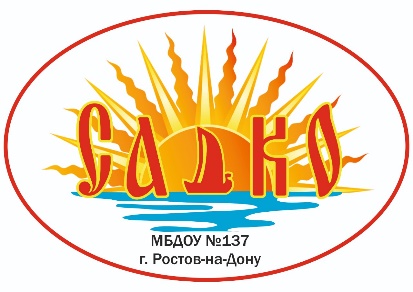 2023 годОбщая информация о МБДОУ  № 137Полное наименование по Уставу: муниципальное бюджетное дошкольное образовательное учреждение города Ростова-на-Дону «Детский сад № 137»Сокращённое наименование: МБДОУ № 137Юридический адрес: 344113,  Российская Федерация, г. Ростов-на-Дону, ул. Добровольского 22Фактические адреса: Корпус – 1   г. Ростов-на-Дону, ул. Добровольского 22Корпус – 2   г. Ростов-на-Дону, ул. Королева 10/1Корпус – 3   г. Ростов-на-Дону, бул. Комарова 7/3Телефоны: 88632334961, Электронная почта: rostovdon137@yandex.ruАдрес официального сайта: http://ds137.roovr.ru/МБДОУ № 137 функционирует с 1981 года. Реорганизация в 1996г детский сад № 137 передан из ведомства АО «Роствертол» в оперативное управление РОО Ворошиловского района г. Ростова-на-Дону, постановление № 550 от17.10. 96 «О передаче детских садов 45, 210, 226, 139, 137, 157 АО «Роствертол» на баланс отдела образования»Продолжительность пребывания детей: 12 часов Режим работы:с 7.00 до 19.00, выходные дни – суббота, воскресенье, праздничные дниСтруктурной единицей МБДОУ№ 137 является группа детей раннего и дошкольного возраста: В МБДОУ № 137 – 39 групп. Среди них:6 групп общеразвивающей направленности для детей раннего возраста;28 групп общеразвивающей направленности для детей дошкольного возраста;5 групп компенсирующей направленности (для детей с ТНР).Целевой раздел Пояснительная записка:Адаптированная образовательная программа (далее АОП) для детей с тяжелыми нарушениями речи предназначена для обучения и воспитания детей с тяжелым нарушением речи (далее ТНР) старшего дошкольного возраста (далее Программа). Настоящая Программа носит коррекционно-развивающий характер, разработана в соответствии со следующими нормативно – правовыми документами, регламентирующими деятельность МБДОУ №137:Указ Президента Российской Федерации от 7 мая 2018 г. № 204 «О национальных целях и стратегических задачах развития Российской Федерации на период до 2024 года»; Указ Президента Российской Федерации от 21 июля 2020 г. № 474 «О национальных целях развития Российской Федерации на период до 2030 года»; Указ Президента Российской Федерации от 9 ноября 2022 г. № 809 «Об утверждении основ государственной политики по сохранению и укреплению традиционных российских духовно-нравственных ценностей»;Конвенцией о правах ребенка» (одобрена Генеральной Ассамблеей ООН 20.11.1989) (вступила в силу для СССР 15.09.1990);Федеральным законом Российской Федерации от 29 декабря 2012 г. № 273-ФЗ «Об образовании в Российской Федерации» с изменениями от 31.03.2021 г.; Федеральный закон от 31 июля 2020 г. № 304-ФЗ «О внесении изменений в Федеральный закон «Об образовании в Российской Федерации» по вопросам воспитания обучающихся»;Федеральный закон от 24 сентября 2022 г. № 371-ФЗ «О внесении изменений в Федеральный закон «Об образовании в Российской Федерации» и статью 1 Федерального закона «Об обязательных требованиях в Российской Федерации»;Распоряжение Правительства Российской Федерации от 29 мая 2015 г. № 999-р «Об утверждении Стратегии развития воспитания в Российской Федерации на период до 2025 года»;Федеральным государственным образовательным стандартом дошкольного образования» (приказ Министерства образования и науки РФ от 17 октября 2013 г. № 1155) с изменениями в редакции приказа Минпросвещения России от 8 ноября 2022 г. № 955, зарегистрировано в Минюсте России 6 февраля 2023 г., регистрационный № 72264);Федеральной адаптированной образовательной программой дошкольного образования (далее - ФАОП), утвержденной приказом Министерства просвещения Российской Федерации 24.11.2022 г. № 1022;Порядок организации и осуществления образовательной деятельности по основным общеобразовательным программам – образовательным программам дошкольного образования (утверждена приказом Минпросвещения России от 31 июля 2020 года № 373, зарегистрировано в Минюсте России 31 августа 2020 г., регистрационный № 59599);Основами государственной политики по сохранению и укреплению традиционных российских духовно- нравственных ценностей, утверждённых Указом Президента Российской Федерации от 9 ноября 2022 г. № 809 (Собрание законодательства Российской Федерации, 2022, № 46, ст. 7977);СанПиН 2.4.3648-20 «Санитарно-эпидемиологические требования к организациям воспитания и обучения, отдыха и оздоровления детей и молодежи» от 28 сентября 2020 г. № 28;Постановлением Главного государственного санитарного врача РФ от 28 января 2021 г. №3 «Об утверждении санитарных правил и норм СанПиН 2.1.3684-21 Региональной Программой развития воспитания, утвержденной Минобразования РО 10.06.2021 г. № 546;Образовательной программой МБДОУ № 137 (далее - ОП)https://disk.yandex.ru/i/anqxlXRvt0SqtA;Лицензией на право ведения образовательной деятельности (серия 61, регистрационный № 5483 № 0005529, выдана 12 августа 2015 года);Уставом МБДОУ № 137;Положением о группе компенсирующей направленности ДОУ согласно Распоряжению Минпросвещения России от 06.08.2020 N Р-75 (ред. от 06.04.2021) «Об утверждении примерного Положения об оказании логопедической помощи в организациях, осуществляющих образовательную деятельность».Программа отвечает образовательному запросу социума, обеспечивает развитие личности детей дошкольного возраста в различных видах общения и деятельности с учетом их возрастных, индивидуальных, психологических и физиологических особенностей, в том числе достижение детьми дошкольного возраста уровня развития, необходимого и достаточного для успешного освоения ими образовательных программ начального общего образования, на основе индивидуального подхода к детям дошкольного возраста и специфичных для детей дошкольного возраста видов деятельности.Программа состоит из обязательной части и части, формируемой участниками образовательных отношений. Обе части являются взаимодополняющими и необходимыми с точки зрения реализации требований ФГОС ДО. Обязательная часть Программы соответствует ФАОП ДО и обеспечивает:воспитание и развитие ребенка дошкольного возраста как гражданина Российской Федерации, формирование основ его гражданской и культурной идентичности на доступном его возрасту содержании доступными средствами; создание единого ядра содержания дошкольного образования (далее–ДО), ориентированного на приобщение детей к духовно-нравственным и социокультурным ценностям российского народа, воспитание подрастающего поколения как знающего и уважающего историю и культуру своей семьи, большой и малой Родины; созданиеединогофедеральногообразовательногопространствавоспитанияиобучения детей от рождения до поступления в начальную школу, обеспечивающего ребенку и его родителям (законным представителям) равные, качественные условия ДО, вне зависимости от места и региона проживания.В части, формируемой участниками образовательных отношений, представлены выбранные участниками образовательных отношений программы, направленные на развитие детей в образовательных областях, видах деятельности и культурных практиках (парциальные образовательные программы), отобранные с учетом приоритетных направлений, климатических особенностей, а также для обеспечения коррекции нарушений развития и ориентированные на потребность детей и их родителей. Объем обязательной части Программы составляет не менее 60% от ее общего объема; части, формируемой участниками образовательных отношений, не более 40%. Программа представляет собой учебно-методическую документацию, в составе которой: ‒ рабочая программа воспитания, ‒ календарный план воспитательной работы.В соответствии с требованиями ФГОС ДО в Программе содержится целевой, содержательный и организационный разделы. В целевом разделе Программы представлены цели, задачи, принципы и подходы к ее формированию; планируемые результаты освоения Программы в младенческом, раннем, дошкольном возрастах, а также на этапе завершения освоения Программы; характеристики особенностей развития детей младенческого, раннего и дошкольного возрастов, подходы к педагогической диагностике планируемых результатов. Содержательный раздел Программы включает описание: ‒ задач и содержания образовательной деятельности по каждой из образовательных областей для всех возрастных групп обучающихся (социально-коммуникативное, познавательное, речевое, художественно-эстетическое, физическое развитие) в соответствии с федеральной программой и с учетом используемых методических пособий, обеспечивающих реализацию данного содержания; ‒ вариативных форм, способов, методов и средств реализации Федеральной программы с учетом возрастных и индивидуальных особенностей воспитанников, специфики их образовательных потребностей и интересов; ‒ особенностей образовательной деятельности разных видов и культурных практик; ‒ способов поддержки детской инициативы; ‒ особенностей взаимодействия педагогического коллектива с семьями обучающихся; ‒ образовательной деятельности по профессиональной коррекции нарушений развития детей. Содержательный раздел включает рабочую программу воспитания, которая раскрывает задачи и направления воспитательной работы, предусматривает приобщение детей к российским традиционным духовным ценностям, включая культурные ценности своей этнической группы, правилам и нормам поведения в российском обществе. Организационный раздел Программы включает описание: ‒ психолого-педагогических и кадровых условий реализации Программы;‒ организации развивающей предметно-пространственной среды (далее – РППС); ‒ материально-техническое обеспечение Программы; ‒ обеспеченность методическими материалами и средствами обучения и воспитания. В разделе представлены режим и распорядок дня во всех возрастных группах, календарный план воспитательной работы.Сведения об осуществлении образовательной деятельности в группах компенсирующей направленности для детей с ТНР:Юридический адрес: 344113,  Российская Федерация, г. Ростов-на-Дону, ул. Добровольского 22Фактические адреса: Корпус – 1   г. Ростов-на-Дону, ул. Добровольского 22,Корпус – 2   г. Ростов-на-Дону, ул. Королева 10/1,Корпус – 3   г. Ростов-на-Дону, бул. Комарова 7/3.Комплектование групп компенсирующей направленности для детей с ТНР осуществляется по результатам ЦПМПК г. Ростова-на-Дону (ПМПК №1). Контингент воспитанников составляет:Цели и задачи:Цель реализации Программы: обеспечение условий для дошкольного образования, определяемых общими и особыми потребностями обучающегося раннего и дошкольного возраста с ОВЗ, индивидуальными особенностями его развития и состояния здоровья.Программа содействует взаимопониманию и сотрудничеству между людьми, способствует реализации прав обучающихся дошкольного возраста на получение доступного и качественного образования, обеспечивает развитие способностей каждого ребенка, формирование и развитие личности ребенка в соответствии с принятыми в семье и обществе духовно-нравственными и социокультурными ценностями в целях интеллектуального, духовно-нравственного, творческого и физического развития человека, удовлетворения его образовательных потребностей и интересов. Задачи Программы:реализация содержания АОП ДО;коррекция недостатков психофизического развития обучающихся с ОВЗ;охрана и укрепление физического и психического здоровья обучающихся с ОВЗ, в том числе их эмоционального благополучия;обеспечение равных возможностей для полноценного развития ребенка с ОВЗ в период дошкольного образования независимо от места проживания, пола, нации, языка, социального статуса;создание благоприятных условий развития в соответствии с их возрастными, психофизическими и индивидуальными особенностями, развитие способностей и творческого потенциала каждого ребенка с ОВЗ как субъекта отношений с педагогическим работником, родителями (законными представителями), другими детьми;объединение обучения и воспитания в целостный образовательный процесс на основе духовно-нравственных и социокультурных ценностей, принятых в обществе правил и норм поведения в интересах человека, семьи, общества;формирование общей культуры личности обучающихся с ОВЗ, развитие их социальных, нравственных, эстетических, интеллектуальных, физических качеств, инициативности, самостоятельности и ответственности ребенка, формирование предпосылок учебной деятельности;формирование социокультурной среды, соответствующей психофизическим и индивидуальным особенностям развития обучающихся с ОВЗ;обеспечение психолого-педагогической поддержки родителей (законных представителей) и повышение их компетентности в вопросах развития, образования, реабилитации (абилитации), охраны и укрепления здоровья обучающихся с ОВЗ;обеспечение преемственности целей, задач и содержания дошкольного и начального общего образования.Принципы и подходы к формированию программы;специфические принципы и подходы к формированию программы для обучающихся с ТНРВ соответствии соСтандартом Программа построена на следующих принципах:Поддержка разнообразия детства.Сохранение уникальности и самоценности детства как важного этапа в общем развитии человека.Позитивная социализация ребенка.Личностно-развивающий и гуманистический характер взаимодействия педагогических работников и родителей (законных представителей), педагогических и иных работников Организации) и обучающихся.Содействие и сотрудничество обучающихся и педагогических работников, признание ребенка полноценным участником (субъектом) образовательных отношений.Сотрудничество Организации с семьей.Возрастная адекватность образования. Данный принцип предполагает подбор образовательными организациями содержания и методов дошкольного образования в соответствии с возрастными особенностями обучающихся.Специфические принципы и подходы к формированию АОП ДО для обучающихся с ТНР:Сетевое взаимодействие с организациями социализации, образования, охраны здоровья и другими партнерами, которые могут внести вклад в развитие и образование обучающихся: Организация устанавливает партнерские отношения не только с семьями обучающихся, но и с другими организациями и лицами, которые могут способствовать удовлетворению особых образовательных потребностей обучающихся с ТНР, оказанию психолого-педагогической и (или) медицинской поддержки в случае необходимости (МБУ г. Ростова-на-Дону «ЦППМСП» (ПМПК №1), МБУЗ «Детская городская поликлиника № 17 города Ростова-на-Дону»Индивидуализация образовательных программ дошкольного образования обучающихся с ТНР: предполагает такое построение образовательной деятельности, которое открывает возможности для индивидуализации образовательного процесса и учитывает его интересы, мотивы, способности и психофизические особенности.Развивающее вариативное образование: принцип предполагает, что содержание образования предлагается ребенку через разные виды деятельности с учетом зон актуального и ближайшего развития ребенка, что способствует развитию, расширению как явных, так и скрытых возможностей ребенка.Полнота содержания и интеграция отдельных образовательных областей: в соответствии со Стандартом Программа предполагает всестороннее социально-коммуникативное, познавательное, речевое, художественно-эстетическое и физическое развитие обучающихся посредством различных видов детской активности. Деление Программы на образовательные области не означает, что каждая образовательная область осваивается ребенком по отдельности, в форме изолированных занятий по модели школьных предметов. Между отдельными разделами Программы существуют многообразные взаимосвязи: познавательное развитие обучающихся с ТНР тесно связано с речевым и социально-коммуникативным, художественно-эстетическое - с познавательным и речевым. Содержание образовательной деятельности в каждой области тесно связано с другими областями. Такая организация образовательного процесса соответствует особенностям развития обучающихся с ТНР дошкольного возраста;Инвариантность ценностей и целей при вариативности средств реализации и достижения целей Программы: Стандарт и Программа задают инвариантные ценности и ориентиры, с учетом которых Организация должна разработать свою адаптированную образовательную программу. При этом за Организацией остаётся право выбора способов их достижения, выбора образовательных программ, учитывающих разнородность состава групп обучающихся, их психофизических особенностей, запросов родителей (законных представителей).Планируемые результаты, представленные в виде целевых ориентиров для обучающихся с ТНР:В соответствии со Стандартом специфика дошкольного детства и системные особенности дошкольного образования делают неправомерными требования от ребенка дошкольного возраста конкретных образовательных достижений. Поэтому результаты освоения Программы представлены в виде целевых ориентиров дошкольного образования и представляют собой возрастные характеристики возможных достижений ребенка с ОВЗ к концу дошкольного образования.Реализация образовательных целей и задач Программы направлена на достижение целевых ориентиров дошкольного образования, которые описаны как основные характеристики развития ребенка с ОВЗ. Они представлены в виде изложения возможных достижений обучающихся на разных возрастных этапах дошкольного детства.Целевые ориентиры реализации АОП ДО для обучающихся с ТНР.В соответствии с особенностями психофизического развития ребенка с ТНР, планируемые результаты освоения Программы предусмотрены в ряде целевых ориентиров.Целевые ориентиры освоения Программы детьми младшего дошкольного возраста с ТНР:1) способен к устойчивому эмоциональному контакту с педагогическим работником и обучающимися;2) проявляет речевую активность, способность взаимодействовать с окружающими, желание общаться с помощью слова, стремится к расширению понимания речи;3) понимает названия предметов, действий, признаков, встречающихся в повседневной речи;4) пополняет активный словарный запас с последующим включением его в простые фразы;5) понимает и выполняет словесные инструкции, выраженные простыми по степени сложности синтаксическими конструкциями;6) различает значения бытовой лексики и их грамматические формы;7) называет действия, предметы, изображенные на картинке, выполненные персонажами сказок или другими объектами;8) участвует в элементарном диалоге (отвечает на вопросы после прочтения сказки, используя слова, простые предложения, состоящие из двух-трех слов, которые могут добавляться жестами);9) рассказывает двустишья;10) использует слова, простые предложения, состоящие из двух-трех слов, которые могут сопровождаться жестами;11) произносит простые по артикуляции звуки;12) воспроизводит звукослоговую структуру двухсложных слов, состоящих из открытых, закрытых слогов;13) выполняет отдельные ролевые действия, носящие условный характер, участвует в разыгрывании сюжета: цепочки двух-трех действий;14) соблюдает в игре элементарные правила;15) осуществляет перенос, сформированных ранее игровых действий в различные игры;16) проявляет интерес к действиям других обучающихся, может им подражать;17) замечает несоответствие поведения других обучающихся требованиям педагогического работника;18) выражает интерес и проявляет внимание к различным эмоциональным состояниям человека;19) показывает по словесной инструкции и может назвать два-четыре основных цвета и две-три формы;20) выбирает из трех предметов разной величины «самый большой» («самый маленький»);21) усваивает сведения о мире людей и рукотворных материалах;22) считает с соблюдением принципа «один к одному» (в доступных пределах счета);23) знает реальные явления и их изображения: контрастные времена года (лето и зима) и части суток (день и ночь);24) эмоционально положительно относится ко всем видам детской деятельности, ее процессу и результатам;25) владеет некоторыми операционально-техническими сторонами изобразительной деятельности, пользуется карандашами, фломастерами, кистью, мелом, мелками;26) планирует основные этапы предстоящей работы с помощью педагогического работника;27) с помощью педагогического работника и самостоятельно выполняет ритмические движения с музыкальным сопровождением;28) осваивает различные виды движения (бег, лазанье, перешагивание);29) обладает навыками элементарной ориентировки в пространстве, (движение по сенсорным дорожкам и коврикам, погружение и перемещение в сухом бассейне);30) действует в соответствии с инструкцией;31) выполняет по образцу, а затем самостоятельно простейшие построения и перестроения, физические упражнения в соответствии с указаниями инструктора по физической культуре (воспитателя);32) стремится принимать активное участие в подвижных играх;33) выполняет орудийные действия с предметами бытового назначения с незначительной помощью педагогического работника;34) с незначительной помощью педагогического работника стремится поддерживать опрятность во внешнем виде, выполняет основные культурно-гигиенические действия, ориентируясь на образец и словесные просьбы педагогического работника.Целевые ориентиры освоения Программы детьми среднего дошкольного возраста с ТНР.К концу данного возрастного этапа ребенок:1) проявляет мотивацию к занятиям, попытки планировать (с помощью педагогического работника) деятельность для достижения какой-либо (конкретной) цели;2) понимает и употребляет слова, обозначающие названия предметов, действий, признаков, состояний, свойств, качеств;3) использует слова в соответствии с коммуникативной ситуацией;4) различает разные формы слов (словообразовательные модели и грамматические формы);5) использует в речи сложносочиненные предложения с сочинительными союзами;6) пересказывает (с помощью педагогического работника) небольшую сказку, рассказ, с помощью педагогического работника рассказывает по картинке;7) составляет описательный рассказ по вопросам (с помощью педагогического работника), ориентируясь на игрушки, картинки, из личного опыта;8) владеет простыми формами фонематического анализа;9) использует различные виды интонационных конструкций;10) выполняет взаимосвязанные ролевые действия, изображающие социальные функции людей, понимает и называет свою роль;11) использует в ходе игры различные натуральные предметы, их модели, предметы-заместители;12) передает в сюжетно-ролевых и театрализованных играх различные виды социальных отношений;13) стремится к самостоятельности, проявляет относительную независимость от педагогического работника;14) проявляет доброжелательное отношение к детям, педагогическим работником, оказывает помощь в процессе деятельности, благодарит за помощь;15) занимается различными видами детской деятельности, не отвлекаясь, в течение некоторого времени (не менее 15 мин.);16) устанавливает причинно-следственные связи между условиями жизни, внешними и функциональными свойствами в животном и растительном мире на основе наблюдений и практического экспериментирования;17) осуществляет «пошаговое» планирование с последующим словесным отчетом о последовательности действий сначала с помощью педагогического работника, а затем самостоятельно;18) имеет представления о времени на основе наиболее характерных признаков (по наблюдениям в природе, по изображениям на картинках); узнает и называет реальные явления и их изображения: времена года и части суток;19) использует схему для ориентировки в пространстве;20) владеет ситуативной речью в общении с другими детьми и с педагогическим работником, элементарными коммуникативными умениями, взаимодействует с окружающими, используя речевые и неречевые средства общения;21) может самостоятельно получать новую информацию (задает вопросы, экспериментирует);22) в речи употребляет все части речи, кроме причастий и деепричастий, проявляет словотворчество;23) сочиняет небольшую сказку или историю по теме, рассказывает о своих впечатлениях, высказывается по содержанию литературных произведений (с помощью педагогического работника и самостоятельно);24) изображает предметы с деталями, появляются элементы сюжета, композиции;25) положительно эмоционально относится к изобразительной деятельности, ее процессу и результатам, знает материалы и средства, используемые в процессе изобразительной деятельности, их свойства;26) знает основные цвета и их оттенки;27) сотрудничает с другими детьми в процессе выполнения коллективных работ;28) внимательно слушает музыку, понимает и интерпретирует выразительные средства музыки, проявляя желание самостоятельно заниматься музыкальной деятельностью;29) выполняет двигательные цепочки из трех-пяти элементов;30) выполняет общеразвивающие упражнения, ходьбу, бег в заданном темпе;31) описывает по вопросам педагогического работника свое самочувствие, может привлечь его внимание в случае плохого самочувствия, боли;32) самостоятельно умывается, следит за своим внешним видом, соблюдает культуру поведения за столом, одевается и раздевается, ухаживает за вещами личного пользования.Целевые ориентиры на этапе завершения освоения Программы.К концу данного возрастного этапа ребенок:1) обладает сформированной мотивацией к школьному обучению;2) усваивает значения новых слов на основе знаний о предметах и явлениях окружающего мира;3) употребляет слова, обозначающие личностные характеристики, многозначные;4) умеет подбирать слова с противоположным и сходным значением;5) правильно употребляет основные грамматические формы слова;6) составляет различные виды описательных рассказов (описание, повествование, с элементами рассуждения) с соблюдением цельности и связности высказывания, составляет творческие рассказы;7) владеет простыми формами фонематического анализа, способен осуществлять сложные формы фонематического анализа (с постепенным переводом речевых умений во внутренний план), осуществляет операции фонематического синтеза;8) осознает слоговое строение слова, осуществляет слоговой анализ и синтез слов (двухсложных с открытыми, закрытыми слогами, трехсложных с открытыми слогами, односложных);9) правильно произносит звуки (в соответствии с онтогенезом);10) владеет основными видами продуктивной деятельности, проявляет инициативу и самостоятельность в разных видах деятельности: в игре, общении, конструировании;11) выбирает род занятий, участников по совместной деятельности, избирательно и устойчиво взаимодействует с детьми;12) участвует в коллективном создании замысла в игре и на занятиях;13) передает как можно более точное сообщение другому, проявляя внимание к собеседнику;14) регулирует свое поведение в соответствии с усвоенными нормами и правилами, проявляет кооперативные умения в процессе игры, соблюдая отношения партнерства, взаимопомощи, взаимной поддержки;15) отстаивает усвоенные нормы и правила перед ровесниками и педагогическим работником, стремится к самостоятельности, проявляет относительную независимость от педагогического работника;16) использует в играх знания, полученные в ходе экскурсий, наблюдений, знакомства с художественной литературой, картинным материалом, народным творчеством, историческими сведениями, мультфильмами;17) использует в процессе продуктивной деятельности все виды словесной регуляции: словесного отчета, словесного сопровождения и словесного планирования деятельности;18) устанавливает причинно-следственные связи между условиями жизни, внешними и функциональными свойствами в животном и растительном мире на основе наблюдений и практического экспериментирования;19) определяет пространственное расположение предметов относительно себя, геометрические фигуры;20) владеет элементарными математическими представлениями: количество в пределах десяти, знает цифры 0, 1-9, соотносит их с количеством предметов, решает простые арифметические задачи устно, используя при необходимости в качестве счетного материала символические изображения;21) определяет времена года, части суток;22) самостоятельно получает новую информацию (задает вопросы, экспериментирует);23) пересказывает литературные произведения, составляет рассказ по иллюстративному материалу (картинкам, картинам, фотографиям), содержание которых отражает эмоциональный, игровой, трудовой, познавательный опыт обучающихся;24) составляет рассказы по сюжетным картинкам и по серии сюжетных картинок, используя графические схемы, наглядные опоры;25) составляет с помощью педагогического работника небольшие сообщения, рассказы из личного опыта;26) владеет предпосылками овладения грамотой;27) стремится к использованию различных средств и материалов в процессе изобразительной деятельности;28) имеет элементарные представления о видах искусства, понимает доступные произведения искусства (картины, иллюстрации к сказкам и рассказам, народная игрушка), воспринимает музыку, художественную литературу, фольклор;29) проявляет интерес к произведениям народной, классической и современной музыки, к музыкальным инструментам;30) сопереживает персонажам художественных произведений;31) выполняет основные виды движений и упражнения по словесной инструкции педагогических работников: согласованные движения, а также разноименные и разнонаправленные движения;32) осуществляет элементарное двигательное и словесное планирование действий в ходе спортивных упражнений;33) знает и подчиняется правилам подвижных игр, эстафет, игр с элементами спорта;34) владеет элементарными нормами и правилами здорового образа жизни (в питании, двигательном режиме, закаливании, при формировании полезных привычек).Развивающее оценивание качества образовательной деятельности по программеОценивание качества образовательной деятельности, осуществляемой Организацией по Программе, представляет собой важную составную часть данной образовательной деятельности, направленную на ее усовершенствование.Концептуальные основания такой оценки определяются требованиями Федерального закона от 29 декабря 2012 г. N 273-ФЗ «Об образовании в Российской Федерации» 2, а также Стандарта, в котором определены государственные гарантии качества образования.Оценивание качества, то есть оценивание соответствия образовательной деятельности, реализуемой Организацией, заданным требованиям Стандартаи Программы в дошкольном образовании обучающихся с ОВЗ, направлено в первую очередь на оценивание созданных Организацией условий в процессе образовательной деятельности.Программой не предусматривается оценивание качества образовательной деятельности Организации на основе достижения детьми с ОВЗ планируемых результатов освоения Программы.Целевые ориентиры, представленные в Программе:не подлежат непосредственной оценке;не являются непосредственным основанием оценки как итогового, так и промежуточного уровня развития обучающихся с ОВЗ;не являются основанием для их формального сравнения с реальными достижениями обучающихся с ОВЗ;не являются основой объективной оценки соответствия, установленным требованиям образовательной деятельности и подготовки обучающихся;не являются непосредственным основанием при оценке качества образования.Степень реального развития обозначенных целевых ориентиров и способности ребенка их проявлять к моменту перехода на следующий уровень образования могут существенно варьировать у разных обучающихся в силу различий в условиях жизни и индивидуальных особенностей развития конкретного ребенка. Программа строится на основе общих закономерностей развития личности обучающихся дошкольного возраста, с ОВЗ с учетом сенситивных периодов в развитии. Обучающиеся с различными недостатками в физическом и (или) психическом развитии могут иметь качественно неоднородные уровни двигательного, речевого, познавательного и социального развития личности, поэтому целевые ориентиры Программы Организации должны учитывать не только возраст ребенка, но и уровень развития его личности, степень выраженности различных нарушений, а также индивидуально-типологические особенности развития ребенка.Программой предусмотрена система мониторинга динамики развития обучающихся, динамики их образовательных достижений, основанная на методе наблюдения и включающая:педагогические наблюдения, педагогическую диагностику, связанную с оценкой эффективности педагогических действий с целью их дальнейшей оптимизации;детские портфолио, фиксирующие достижения ребенка в ходе образовательной деятельности;карты развития ребенка с ОВЗ;различные шкалы индивидуального развития ребенка с ОВЗ.В соответствии со Стандартом дошкольного образования и принципами Программы оценка качества образовательной деятельности по Программе:поддерживает ценности развития и позитивной социализации ребенка раннего и дошкольного возраста с ОВЗ;учитывает факт разнообразия путей развития ребенка с ОВЗ в условиях современного общества;ориентирует систему дошкольного образования на поддержку вариативных организационных форм дошкольного образования для обучающихся с ОВЗ;обеспечивает выбор методов и инструментов оценивания для семьи, образовательной организации и для педагогических работников Организации в соответствии:разнообразия вариантов развития обучающихся с ОВЗ в дошкольном детстве;разнообразия вариантов образовательной и коррекционно-реабилитационной среды;разнообразия местных условий в разных регионах и муниципальных образованиях Российской Федерации;представляет собой основу для развивающего управления программами дошкольного образования для обучающихся с ОВЗ на уровне Организации, учредителя, региона, страны, обеспечивая тем самым качество основных образовательных программ дошкольного образования в разных условиях их реализации в масштабах всей страны. Система оценки качества реализации Программы дошкольного образования обучающихся с ОВЗ на уровне Организации должна обеспечивать участие всех участников образовательных отношений и в то же время выполнять свою основную задачу - обеспечивать развитие системы дошкольного образования в соответствии с принципами и требованиями Стандарта.Программой предусмотрены следующие уровни системы оценки качества:диагностика развития ребенка раннего и дошкольного возраста с ОВЗ, используемая как профессиональный инструмент педагогического работника с целью получения обратной связи от собственных педагогических действий и планирования дальнейшей индивидуальной работы с детьми с ОВЗ по Программе;внутренняя оценка, самооценка Организации;внешняя оценка Организации, в том числе независимая профессиональная и общественная оценка.На уровне образовательной организации система оценки качества реализации Программы решает задачи:повышения качества реализации программы дошкольного образования;реализации требований Стандарта к структуре, условиям и целевым ориентирам основной образовательной программы дошкольной организации;обеспечения объективной экспертизы деятельности Организации в процессе оценки качества адаптированной программы дошкольного образования обучающихся с ОВЗ;задания ориентиров педагогическим работникам в их профессиональной деятельности и перспектив развития самой Организации;создания оснований преемственности между дошкольным и начальным общим образованием обучающихся с ОВЗ.Важнейшим элементом системы обеспечения качества дошкольного образования в Организации является оценка качества психолого-педагогических условий реализации, адаптированной основной образовательной программы, и именно психолого-педагогические условия являются основным предметом оценки в предлагаемой системе оценки качества образования на уровне Организации, что позволяет выстроить систему оценки и повышения качества вариативного, развивающего дошкольного образования в соответствии со Стандартом посредством экспертизы условий реализации Программы. Ключевым уровнем оценки является уровень образовательного процесса, в котором непосредственно участвует ребенок с ОВЗ, его семья и педагогический коллектив Организации.Система оценки качества дошкольного образования:должна быть сфокусирована на оценивании психолого-педагогических и других условий реализации Программы в Организации в пяти образовательных областях, определенных Стандартом;учитывает образовательные предпочтения и удовлетворенность дошкольным образованием со стороны семьи ребенка;исключает использование оценки индивидуального развития ребенка в контексте оценки работы Организации;исключает унификацию и поддерживает вариативность форм и методов дошкольного образования;способствует открытости по отношению к ожиданиям ребенка с ОВЗ, семьи, педагогических работников, общества и государства;включает как оценку педагогическими работниками Организации собственной работы, так и независимую профессиональную и общественную оценку условий образовательной деятельности в дошкольной образовательной организации;использует единые инструменты, оценивающие условия реализации программы в Организации, как для самоанализа, так и для внешнего оценивания.Содержательный разделПояснительная записка с общей моделью организации образовательной деятельности ребенка с ОВЗ по пяти образовательным областямВ содержательном разделе Программы представлены:а) описание модулей образовательной деятельности в соответствии с направлениями развития и психофизическими особенностями ребенка с ОВЗ в пяти образовательных областях: социально-коммуникативного, познавательного, речевого, художественно-эстетического и физического развития, с учетом используемых вариативных программ дошкольного образования и методических пособий, обеспечивающих реализацию данного содержания. При разработке образовательных программ дошкольного образования могут использоваться образовательные модули по образовательным областям (направлениям развития обучающихся дошкольного возраста) на основании единства и взаимосвязи содержания образовательной программы, форм, методов и средств образовательной деятельности, а также организации образовательной среды, в том числе развивающей предметно пространственной, представленные в комплексных и парциальных программах;б) описание вариативных форм, способов, методов и средств реализации Программы с учетом психофизических, возрастных и индивидуально-психологических особенностей обучающихся с ОВЗ, специфики их образовательных потребностей, мотивов и интересов;в) программа коррекционно-развивающей работы с детьми, описывающая образовательную деятельность по коррекции нарушений развития обучающихся с ОВЗ.Способы реализации образовательной деятельности определяются климатическими, социально-экономическими условиями субъекта Российской Федерации, местом расположения Организации, педагогическим коллективом Организации. При организации образовательной деятельности по направлениям, обозначенным образовательными областями, необходимо следовать общим и специфическим принципам и подходам к формированию Программы, в частности принципам поддержки разнообразия детства, индивидуализации дошкольного образования обучающихся с ОВЗ и другим. Определяя содержание образовательной деятельности в соответствии с этими принципами.Принимая во внимание неравномерность психофизического развития, особенности речевого развития обучающихся с ОВЗ, значительные индивидуальные различия между детьми, а также особенности социокультурной среды, в которой проживают семьи обучающихся, Программа оставляет право педагогам варьировать в выборе форм, что учитывается при календарном планировании. В группах компенсирующей направленности осуществляется реализация АОП ДО для обучающихся, обеспечивающей коррекцию нарушений развития и социальную адаптацию обучающихся с учетом особенностей их психофизического развития, индивидуальных возможностей.Описание образовательной деятельности обучающихся с ТНР в соответствии с направлениями развития ребенка, представленными в пяти образовательных областяхСоциально-коммуникативная образовательная область.В области социально-коммуникативного развития ребенка с ТНР, с учётом его психофизических особенностей, в условиях информационной социализации основными задачами образовательной деятельности являются создание условий для:усвоения норм и ценностей, принятых в обществе, включая моральные и нравственные ценности;развития общения и взаимодействия ребенка с ТНР с педагогическим работником и другими детьми;становления самостоятельности, целенаправленности и саморегуляции собственных действий;развития эмоциональной отзывчивости, сопереживания,формирования готовности к совместной деятельности с другими детьми и педагогическим работником,формирования уважительного отношения и чувства принадлежности к своей семье и к сообществу обучающихся и педагогических работников в Организации;формирования позитивных установок к различным видам труда и творчества;формирования основ безопасного поведения в быту, социуме, природе;развития коммуникативных и социальных навыков ребенка с ТНР;развития игровой деятельности.Основное содержание образовательной деятельности с детьми младшего дошкольного возраста.Совместная образовательная деятельность педагогических работников с детьми с ТНР предполагает следующие направления работы:формирование представлений обучающихся о разнообразии окружающего их мира и людей;воспитание правильного отношения к людям, вещам;обучение способам поведения в обществе, отражающим желания, возможности и предпочтения обучающихся («хочу - не хочу», «могу - не могу», «нравится - не нравится»).Характер решаемых задач позволяет структурировать содержание образовательной области «Социально-коммуникативное развитие» по следующим разделам:игра;представления о мире людей и рукотворных материалах;безопасное поведение в быту, социуме, природе;труд.Обучение игре детей младшего школьного возраста с ТНР проводится в форме развивающих образовательных ситуаций, направленных на преодоление у обучающихся речевого и неречевого негативизма. Для этого все специалисты стремятся придать отношениям обучающихся к окружающим педагогическим работником и детям положительную направленность.В ходе обучающих игр с детьми первого уровня речевого развития педагогические работники организуют игровые ситуации, позволяющие детям с помощью невербальных и вербальных средств общения выражать радость от достижения целей, вступать в общение с другими детьми: парное или в малых группах (два-три обучающихся).В различных предметных и ролевых играх с предметами-орудиями бытового назначения, с игрушками педагогические работники уточняют представления обучающихся о цвете предметов (красный, синий, желтый, зеленый, черный, белый), учит их обучающихся различать предметы по цвету (противопоставление по принципу «такой - не такой», выбор предметов одного цвета из группы предметов, разных по форме и величине; различение контрастных и близких по цвету предметов). В обучающих играх обучающиеся соотносят цвет предмета со словом.Педагогические работники в различных педагогических ситуациях, в режимные моменты, в игре формируют у обучающихся с ТНР навыки самообслуживания, культурно-гигиенические навыки, навыки выполнения элементарных трудовых поручений с их помощью.Всеми педагогическими работниками образовательной организации в подборе доступного детям речевого материала применительно к игровым ситуациям и трудовым процессам, которые осваивает ребенок с ТНР, учитывается коррекционная направленность всего педагогического процесса. Педагогические работники обучают обучающихся использовать невербальные и вербальные средства общения в процессе самообслуживания, выполнения культурно-гигиенических процедур, элементарных трудовых поручений, во время игры: сообщать о своих действиях, демонстрировать умения, обращаться за помощью в случае возникновения трудностей.Образовательную деятельность в рамках указанной образовательной области проводят воспитатели, согласуя ее содержание с тематикой работы, проводимой учителем-логопедом. Активными участниками образовательного процесса в области «Социально-коммуникативное развитие» должны стать родители (законные представители) обучающихся, а также педагогические работники, работающие с детьми с ТНР.Основное содержание образовательной деятельности с детьми среднего дошкольного возраста.Характер решаемых задач позволяет структурировать содержание образовательной области «Социально-коммуникативное развитие» по следующим разделам:игра;представления о мире людей и рукотворных материалах;безопасное поведение в быту, социуме, природе;труд.Содержание образовательной области «Социально-коммуникативное развитие» направлено на совершенствование и обогащение навыков игровой деятельности обучающихся с ТНР, дальнейшее приобщение их к элементарным общепринятым нормам и правилам взаимоотношений с другими детьми и педагогическим работником, в том числе моральным, на обогащение первичных представлений о тендерной и семейной принадлежности. Активное включение в образовательный процесс разнообразных игр во всех формах и направлениях общеразвивающей и коррекционно-развивающей работы с дошкольниками с ТНР на протяжении их пребывания в дошкольной организации стимулирует, прежде всего, речевую активность.Объектом особого внимания педагогических работников, работающих с детьми (учителей-логопедов, воспитателей, музыкальных руководителей) становится уточнение и совершенствование использования детьми с нарушением речи коммуникативных средств, проявляющихся в игре: положительных взаимоотношений, организованности, выдержки, настойчивости, умения контролировать свои эмоции и подчинять их правилам группового взаимодействия в соответствии с общим игровым замыслом.Принцип коррекционной направленности реализуется в подборе доступного детям речевого материала применительно к творческим и дидактическим играм, ситуациям трудовых процессов, которые осваивает ребенок среднего дошкольного возраста с нарушениями речи. Основное внимание педагогических работников в различных образовательных ситуациях обращается на обучение обучающихся с ТНР использованию, прежде всего, вербальных (в сочетании с невербальными) средств общения в процессе игры, организованной деятельности, в режимные моменты.Педагогические работники создают образовательные ситуации, направленные на стимулирование уобучающихся потребности в сотрудничестве, в кооперативных действиях с другими детьми во всех видах деятельности. На этой основе осуществляется работа по активизации речевой деятельности, по накоплению детьми словарного запаса.Игра как основная часть образовательной области «Социально-коммуникативное развитие» включается в совместную образовательную деятельность педагогических работников и обучающихся в процессе овладения всеми образовательными областями, в групповые и индивидуальные логопедические занятия. В игре возникают партнерские отношения, поэтому социальная сфера «ребенок среди сверстников» становится предметом особого внимания педагогических работников. Взаимодействие педагогического работника с детьми с ТНР строится с учетом интересов каждого ребенка и детского сообщества в целом.Образовательную деятельность в рамках области «Социально-коммуникативное развитие» проводят воспитатели, интегрируя ее содержание с тематикой логопедической работы, проводимой учителем-логопедом. Для формирования коммуникативных способностей обучающихся среднего дошкольного возраста с ТНР учителю-логопеду (вместе с воспитателями) важно определить, насколько та или иная предметно-игровая ситуация будет стимулировать доступные им средства общения (вербальные и невербальные).В образовательной процесс в области «Социально-коммуникативное развитие» желательно вовлекать родителей (законных представителей) обучающихся, а также всех остальных специалистов, работающих с детьми с тяжелыми нарушениями речи.Основное содержание образовательной деятельности с детьми старшего дошкольного возраста.Содержание образовательной области «Социально-коммуникативное развитие»направлено на всестороннее развитие у обучающихся с ТНР навыков игровой деятельности, дальнейшее приобщение их к общепринятым нормам и правилам взаимоотношений с другими детьми и педагогическим работником, в том числе моральным, на обогащение первичных представлений о тендерной и семейной принадлежности.В этот период в коррекционно-развивающей работе с детьми педагогические работники создают и расширяют знакомые образовательные ситуации, направленные на стимулирование потребности обучающихся в сотрудничестве, в кооперативных действиях с другими детьми во всех видах деятельности, продолжается работа по активизации речевой деятельности, по дальнейшему накоплению детьми словарного запаса.Характер решаемых задач позволяет структурировать содержание образовательной области «Социально-коммуникативное развитие» по следующим разделам:игра;представления о мире людей и рукотворных материалах;безопасное поведение в быту, социуме, природе;труд.Образовательную деятельность в рамках области «Социально-коммуникативное развитие» проводят воспитатели, интегрируя ее содержание с тематикой логопедической работы, проводимой учителем-логопедом.Совместная образовательная деятельность педагогических работников с обучающимися с ТНР предполагает следующие направления работы: дальнейшее формирование представлений обучающихся о разнообразии окружающего их мира людей и рукотворных материалов; воспитание правильного отношения к людям, к вещам; обучение способам поведения в обществе, отражающим желания, возможности и предпочтения обучающихся. В процессе уточнения представлений о себе и окружающем мире у обучающихся активизируется речевая деятельность, расширяется словарный запас.Основное внимание обращается на совершенствование игровых действий и точное выполнение игровых правил в дидактических и подвижных играх и упражнениях.В этот период большое значение приобретает создание предметно-развивающей среды и привлечение обучающихся к творческим играм. Воспитатели организуют сюжетно-ролевые и театрализованные игры с детьми, осуществляя недирективное руководство ими. Элементы сюжетно-ролевой и сюжетно-дидактической игры, театрализованные игры, подвижные, дидактические игры активно включаются в занятия с детьми по всем направлениям коррекционно-развивающей работы.Работа с детьми старшего дошкольного возраста предполагает активное применение игротерапевтических техник с элементами куклотерапии, песочной терапии, арттерапии. Занятия по психотерапевтическим методикам (работа с детской агрессией, страхами, тревожностью) проводит педагог-психолог, согласуя их с педагогическими работниками группы и родителям (законным представителям).Педагогические работники уделяют основное внимание формированию связной речи у обучающихся с ТНР, ее основных функций (коммуникативной, регулирующей, познавательной). Обучающиеся вовлекаются в различные виды деятельности, естественным образом обеспечивающие их коммуникативное взаимодействие с педагогическим работником и другими детьми, развитие познавательного интереса и мотивации к деятельности.Особое внимание обращается на формирование у обучающихся представления о Родине: о городах России, о ее столице, о государственной символике, гимне страны.У обучающихся в различных ситуациях расширяют и закрепляют представления о предметах быта, необходимых человеку, о макросоциальном окружении.Педагогические работники создают условия для формирования экологических представлений уобучающихся, знакомя их с функциями человека в природе (потребительской, природоохранной, восстановительной).В рамках раздела особое внимание обращается на развитие у обучающихся устойчивого алгоритма поведения в опасных ситуациях: в помещении, на прогулке, на улице, в условиях поведения с посторонними людьми.В этот период большое внимание уделяется формированию у обучающихся интеллектуальной и мотивационной готовности к обучению в образовательной организации. У обучающихся старшего дошкольного возраста активно развивается познавательный интерес (интеллектуальный, волевой и эмоциональный компоненты). Педагогические работники, осуществляя совместную деятельность с детьми, обращают внимание на то, какие виды деятельности их интересуют, стимулируют их развитие, создают предметно-развивающую среду, исходя из потребностей каждого ребенка.Активными участниками образовательного процесса в области «Социально-коммуникативное развитие» являются родители (законные представители) обучающихся, а также все педагогические работники, работающие с детьми с ТНР.В образовательной области «Познавательное развитие». Основными задачами образовательной деятельности с детьми являются создание условий для:развития интересов обучающихся, любознательности и познавательной мотивации;формирования познавательных действий, становления сознания;развития воображения и творческой активности;формирования первичных представлений о себе, других людях, объектах окружающего мира, о свойствах и отношениях объектов окружающего мира (форме, цвете, размере, материале, звучании, ритме, темпе, количестве, числе, части и целом, пространстве и времени, движении и покое, причинах и следствиях);формирования первичных представлений о малой родине и Отечестве, представлений о социокультурных ценностях нашего народа, об отечественных традициях и праздниках, о планете Земля как общем доме людей, об особенностях ее природы, многообразии стран и народов мира;развития представлений о виртуальной среде, о возможностях и рисках интернета. Основное содержание образовательной деятельности с детьми младшего дошкольного возраста:Содержание образовательной области «Познавательное развитие» обеспечивает: развитие у обучающихся с ТНР познавательной активности; обогащение их сенсомоторного и сенсорного опыта; формирование предпосылок познавательно-исследовательской и конструктивной деятельности; формирование представлений об окружающем мире; формирование элементарных математических представлений.Характер решаемых задач позволяет структурировать содержание образовательной области «Познавательное развитие» по следующим разделам: конструктивные игры и конструирование;представления о себе и об окружающем природном мире;элементарные математические представления.В ходе образовательной деятельности у обучающихся с ТНР развивают сенсорно-перцептивные способности: умение выделять знакомые объекты из фона зрительно, по звучанию, на ощупь и на вкус.Для формирования кинетической основы движений пальцев рук у обучающихся с ТНР в процессе выполнения последовательно организованных движений и конструктивного праксиса в предметные, а иногда и в сюжетные игры вводятся ситуации, когда детям нужно собрать пирамидку или матрешку, что-то построить, сложить разрезные картинки. В этом случае детям предлагают сборно-разборные игрушки, доступный им строительный материал, кукол и кукольную одежду с множеством застежек: на пуговицах, на липучках, на молниях. Занятия организуются таким образом, чтобы постоянно стимулировать обучающихся к взаимодействию со педагогическим работником и другими детьми.В специально подобранных играх активно развиваются произвольность, опосредованность восприятия, пространственные отношения, способность создавать целое из частей. С помощью этих игр педагогический работник обучает обучающихся простейшим обобщениям на основе установления сходных признаков.Особое внимание педагогический работник обращает на обучение обучающихся элементарному планированию и выполнению каких-либо действий с его помощью и самостоятельно («Что будем делать сначала?», «Что будем делать потом?»).2.2.2.2. Основное содержание образовательной деятельности с детьми среднего дошкольного возраста:Содержание образовательной области «Познавательное развитие» обеспечивает повышение познавательной активности обучающихся с ТНР, обогащение их сенсомоторного и сенсорного опыта, формирование предпосылок познавательно-исследовательской и конструктивной деятельности, а также представлений об окружающем мире и формирование элементарных математических представлений.В процессе разнообразных видов деятельности обучающихся узнают о функциональных свойствах и назначении объектов, учатся анализировать их, устанавливать причинные, временные и другие связи и зависимости между внутренними и внешними пространственными свойствами. При этом широко используются методы наблюдения за объектами, демонстрации объектов, элементарные опыты, упражнения и различные игры.Характер решаемых задач позволяет структурировать содержание образовательной области по следующим разделам:конструирование;развитие представлений о себе и окружающем мире;элементарные математические представления.Педагогический работник развивает и поддерживает у обучающихся словесное сопровождение практических действий.Развитие у обучающихся представлений о себе и об окружающем мире осуществляется комплексно при участии всех специалистов. Воспитатели организуют групповые и индивидуальные игровые занятия, совместную деятельность с детьми в форме увлекательных игр, экскурсий, поисков. Они обогащают и закрепляют у обучающихся представления о себе и об окружающем мире в процессе изобразительной и трудовой деятельности, в совместных играх, на прогулках и во все режимные моменты.Обучающийся знакомится с функциональными качествами и назначением объектов окружающего природного, животного мира, овладевает умением анализировать их и связывать с внешними, пространственными свойствами. Для этого широко используются методы наблюдения, по возможности практические действия с объектами, обыгрывание, рассматривание иллюстративного материала, драматизация.Педагогические работники продолжают формировать экологические представления обучающихся, знакомить их с функциями человека в природе (потребительской, природоохранной, восстановительной).Обучающиеся знакомятся с литературными произведениями (простейшими рассказами, историями, сказками, стихотворениями), разыгрывают совместно со педагогическим работником литературные произведения по ролям.Основное содержание образовательной деятельности с детьми старшего дошкольного возраста:Содержание образовательной области «Познавательное развитие» предполагает создание педагогическим работником ситуаций для расширения представлений обучающихся о функциональных свойствах и назначении объектов, стимулируют их к анализу, используя вербальные средства общения, разнообразят ситуации для установления причинных, временных и других связей и зависимостей между внутренними и внешними свойствами. При этом широко используются методы наблюдения за объектами, демонстрации объектов, элементарные опыты, упражнения и различные игры. Содержание образовательной области «Познавательное развитие» в этот период обеспечивает развитие у обучающихся с ТНР познавательной активности, обогащение их сенсомоторного и сенсорного опыта, формирование предпосылок познавательно-исследовательской и конструктивной деятельности, а также представлений об окружающем мире и элементарных математических представлений.Характер решаемых задач позволяет структурировать содержание образовательной области по следующим разделам:конструирование;развитие представлений о себе и об окружающем мире;формирование элементарных математических представлений.Продолжается развитие у обучающихся с ТНР мотивационного, целевого, содержательного, операционального и контрольного компонентов конструктивной деятельности. При этом особое внимание уделяется самостоятельности обучающихся, им предлагаются творческие задания, задания на выполнение работ по своему замыслу, задания на выполнение коллективных построек.Рекомендуются занятия в специальной интерактивной среде (темной и светлой сенсорных комнатах), которые проводит педагог-психолог. В них включаются сведения о цветовом многообразии, о звуках природы, о явлениях природы и зависимости настроения, состояния человека, растительного и животного мира от этих характеристик.Педагогические работники стимулируют познавательный интерес обучающихся к различным способам измерения, счета количеств, определения пространственных отношений у разных народов.2.2.3. Образовательная область «Речевое развитие».В образовательной области «Речевое развитие» основными задачами образовательной деятельности с детьми является создание условий для:овладения речью как средством общения и культуры;обогащения активного словаря;развития связной, грамматически правильной диалогической и монологической речи;развития речевого творчества;развития звуковой и интонационной культуры речи, фонематического слуха;знакомства с книжной культурой, детской литературой;развития понимания на слух текстов различных жанров детской литературы; формирование звуковой аналитико-синтетической активности как предпосылки обучения грамоте;профилактики речевых нарушений и их системных последствий.Учитывая неравномерность психофизического развития детей с ТНР, педагог самостоятельно определяет наиболее эффективные формы, способы, методы образовательной деятельности направленные на решение этих задач.2.2.3.1. Основное содержание образовательной деятельности с детьми младшего дошкольного возраста:Содержание образовательной области «Речевое развитие» в младшем дошкольном возрасте направлено на формирование у обучающихся с ТНР потребности в общении и элементарных коммуникативных умениях. Для обучающихся с первым уровнем речевого развития характерно полное или почти полное отсутствие словесных средств общения в возрасте, когда у здоровых обучающихся, речь в основном сформирована, следовательно, решение задач образовательной области «Речевое развитие» соотносится с содержанием логопедической работы. Она направлена на ознакомление обучающихся с доступными способами и средствами взаимодействия с окружающими людьми, как невербальными, так и вербальными, развитие потребности во взаимодействии с педагогическим работником и другими детьми в доступной речевой активности, стимулирование развития лексической стороны речи, способности к подражанию речи, диалогической формы связной речи в различных видах детской деятельности.Педагогический работник обращает на воспитание у обучающихся внимания к речи окружающих и расширение объема понимания речи, что предъявляет особые требования к речи педагогического работника, в ходе общения с младшими дошкольниками с ТНР. Педагогический работник вступает с каждым ребенком в эмоциональный контакт, строя свое взаимодействие с ребенком с ТНР таким образом, чтобы преодолеть возникающий у ребенка неречевой и речевой негативизм, поэтому педагогический работник стимулирует любые попытки спонтанной речевой деятельности каждого ребенка.Педагогический работник организует с детьми различные предметно-игровые ситуации, стимулирующие желание ребенка устанавливать контакт со педагогическим работником и с другими детьми. Для этого совместная деятельность педагогического работника и обучающихся осуществляется в игровой форме с использованием игрушек, подвижных и ролевых игр. Во время взаимодействия с каждым ребенком с ТНР создаются ситуации, воспитывающие у ребенка уверенность в своих силах.Обучающемуся с первым уровнем речевого развития в возрасте от трех (трех с половиной) до четырех лет требуется последовательно организованное руководство предметно-игровой и речевой деятельностью с активным использованием педагогическим работником показа действий и их называния, окрашенного интонацией, жестами, мимическими проявлениями с последующим самостоятельным проигрыванием детьми с незначительной словесной и жестовой помощью педагогического работника.Общение обучающихся с первым уровнем речевого развития необходимо развивать в процессе игровой, изобразительной и конструктивной деятельности, в ходе формирования у них навыков самообслуживания, культурно-гигиенических навыков, формирования представлений о себе и окружающем мире, в живом и естественном общении педагогических работников и обучающихся во всех ситуациях жизни в Организации.Педагогический работник, создавая различные ситуации речевого и практического взаимодействия с каждым ребенком, стимулирует использование детьми в речи простых по структуре предложений в побудительной и повествовательной форме.Для формирования коммуникативных способностей ребенка младшего дошкольного возраста с первым уровнем речевого развития учителю-логопеду важно определить, насколько та или иная предметно-игровая ситуация будет стимулировать доступные ему средства общения (вербальные и невербальные). Учитель-логопед в ходе логопедических занятий, а воспитатели в ходе реализации задач образовательной области «Речевое развитие», учитывают особенности развития игровой деятельности каждого ребенка: сформированность игровых действий, умение взаимодействовать со педагогическим работником и другими детьми в игре, используя различные средства коммуникации.Основное содержание образовательной деятельности с детьми среднего дошкольного возраста:Содержание образовательной области «Речевое развитие» в среднем дошкольном возрасте направлено на формирование у обучающихся с ТНР потребности в речевом общении и коммуникативных умений. Основной акцент делается на формирование связной речи.В этот период основное значение придается стимулированию речевой активности обучающихся с ТНР, формированию мотивационно-потребностного компонента речевой деятельности, развитию когнитивных предпосылок речевой деятельности. Обучающиеся учатся вербализовывать свое отношение к окружающему миру, предметам и явлениям, делать элементарные словесные обобщения.Педагогические работники продолжают обучение обучающихся с ТНР ситуативной речи. При этом важную роль играет пример речевого поведения педагогических работников. Педагогические работники стимулируют желание обучающихся свободно общаться, используя вербальные и невербальные средства общения, поощряют даже минимальную речевую активность обучающихся в различных ситуациях. Педагогические работники направляют внимание на формирование у каждого ребенка с ТНР устойчивого эмоционального контакта с педагогическим работником и с другими детьми.Педагогический работник, стремясь развить коммуникативные способности ребенка среднего дошкольного возраста с ТНР, учитывает особенности развития его игровой деятельности: сформированность игровых действий, возможности и коммуникативные умения взаимодействия с педагогическим работником и другими детьми. Основное содержание образовательной деятельности с детьми старшего дошкольного возраста:Ведущим направлением работы в рамках образовательной области «Речевое развитие» является формирование связной речи обучающихся с ТНР.В этот период основное внимание уделяется стимулированию речевой активности обучающихся. У них формируется мотивационно-потребностный компонент речевой деятельности, развиваются ее когнитивные предпосылки: восприятие, внимание, память, мышление. Одной из важных задач обучения является формирование вербализованных представлений об окружающем мире, дифференцированного восприятия предметов и явлений, элементарных обобщений в сфере предметного мира. Различение, уточнение и обобщение предметных понятий становится базой для развития активной речи обучающихся. Для развития фразовой речи обучающихся проводятся занятия с использованием приемов комментированного рисования, обучения рассказыванию по литературным произведениям, по иллюстративному материалу. Для совершенствования планирующей функции речи обучающихся обучают намечать основные этапы предстоящего выполнения задания. Совместно со педагогическим работником, а затем самостоятельно детям предлагается составлять простейший словесный отчет о содержании и последовательности действий в различных видах деятельности.Педагогические работники создают условия для развития коммуникативной активности обучающихся с ТНР в быту, играх и на занятиях. Для этого, в ходе специально организованных игр и в совместной деятельности, ведется формирование средств межличностного взаимодействия обучающихся. Педагогические работники предлагают детям различные ситуации, позволяющие моделировать социальные отношения в игровой деятельности. Они создают условия для расширения словарного запаса через эмоциональный, бытовой, предметный, социальный и игровой опыт обучающихся.У обучающихся активно развивается способность к использованию речи в повседневном общении, а также стимулируется использование речи в области познавательно-исследовательского, художественно-эстетического, социально-коммуникативного и других видов развития. Педагогические работники могут стимулировать использование речи для познавательно-исследовательского развития обучающихся, например, отвечая на вопросы «Почему?..», «Когда?..», обращая внимание обучающихся на последовательность повседневных событий, различия и сходства, причинно-следственные связи, развивая идеи, высказанные детьми, вербально дополняя их.В сфере приобщения обучающихся к культуре чтения литературных произведений педагогические работники читают детям книги, стихи, вспоминают содержание и обсуждают вместе с детьми прочитанное, способствуя пониманию прочитанного. Детям, которые хотят читать сами, предоставляется такая возможность.Для формирования у обучающихся мотивации к школьному обучению, в работу по развитию речи обучающихся с ТНР включаются занятия по подготовке их к обучению грамоте. Эту работу воспитатель и учитель-логопед проводят, исходя из особенностей и возможностей развития обучающихся старшего дошкольного возраста с речевыми нарушениями. Содержание занятий по развитию речи тесно связано с содержанием логопедической работы, а также работы, которую проводят с детьми другие специалисты.2.2.4. Образовательная область «Художественно-эстетическое развитие».В образовательной области «Художественно-эстетическое развитие» основными задачами образовательной деятельности с детьми является создание условий для:развития у обучающихся интереса к эстетической стороне действительности, ознакомления с разными видами и жанрами искусства (словесного, музыкального, изобразительного), в том числе народного творчества;развития способности к восприятию музыки, художественной литературы, фольклора;приобщения к разным видам художественно-эстетической деятельности, развития потребности в творческом самовыражении, инициативности и самостоятельности в воплощении художественного замысла.В сфере развития у обучающихся интереса к эстетической стороне действительности, ознакомления с разными видами и жанрами искусства, в том числе народного творчества. Программа относит к образовательной области художественно-эстетического развития приобщение обучающихся к эстетическому познанию и переживанию мира, к искусству и культуре в широком смысле, а также творческую деятельность обучающихся в изобразительном, пластическом, музыкальном, литературном и других видах художественно-творческой деятельности. Основное содержание образовательной деятельности с детьми младшего дошкольного возраста.Ребенка младшего дошкольного возраста с ТНР приобщают к миру искусства (музыки, живописи). Содержание образовательной области «Художественно-эстетическое развитие» предполагает формирование эстетического мировосприятия у обучающихся с тяжелыми нарушениями речи, создание среды для занятий детским изобразительным творчеством, соответствующей их возрасту, особенностям развития моторики и речи.Характер задач, решаемых образовательной областью «Художественно-эстетическое развитие», позволяет структурировать ее содержание также по разделам:изобразительное творчество;музыка.Для реализации задач раздела «Изобразительное творчество» необходимо создать условия для изобразительной деятельности обучающихся (самостоятельной или совместной со педагогическим работником). Любое проявление инициативы и самостоятельности обучающихся приветствуется и поощряется. Элементы рисования, лепки, аппликации включаются в коррекционные занятия по преодолению недостатков речевого развитии обучающихся, в образовательный процесс, в самостоятельную и совместную с воспитателем деятельность обучающихся.Содержание раздела «Музыка» реализуется в непосредственной музыкальной образовательной деятельности на музыкальных занятиях, музыкально-ритмических упражнениях с предметами и без предметов; в музыкальной деятельности в режимные моменты на: утренней гимнастике, на музыкальных физминутках, в динамических паузах.Обучающиеся знакомятся и становятся участниками праздников. Педагогические работники знакомят обучающихся с доступными для их восприятия и игр художественными промыслами. Основное содержание образовательной деятельности с детьми среднего дошкольного возраста.Обучающийся в возрасте 4-5-ти лет, в том числе и с ТНР, активно проявляет интерес к миру искусства (музыки, живописи). В рамках образовательной области «Художественно-эстетическое развитие» педагогические работники создают соответствующую возрасту обучающихся, особенностям развития их моторики и речи среду для детского художественного развития.Содержание образовательной области «Художественно-эстетическое развитие» представлено разделами «Изобразительное творчество» и «Музыка».Образовательную деятельность в рамках указанной области проводят воспитатели, музыкальный руководитель, согласуя ее содержание с тематикой логопедической работы, проводимой учителем-логопедом. Активными участниками образовательного процесса в области «Художественно-эстетическое развитие» являются родители (законные представители) обучающихся, а также все остальные специалисты, работающие с детьми с ТНР.Основной формой работы по художественно-эстетическому воспитанию и организации изобразительной деятельности обучающихся с тяжелыми нарушениями речи в среднем дошкольном возрасте являются занятия, в ходе которых у обучающихся формируются образы-представления о реальных и сказочных объектах, развивается кинестетическая основа движений, совершенствуются операционально-технические умения. На занятиях создаются условия для максимально возможной самостоятельной деятельности обучающихся, исходя из особенностей их психомоторного развития.У обучающихся формируются устойчивое положительное эмоциональное отношение и интерес к изобразительной деятельности, усиливается ее социальная направленность, развивается анализирующее восприятие, закрепляются представления обучающихся о материалах и средствах, используемых в процессе изобразительной деятельности, развиваются наглядно-образное мышление, эстетические предпочтения.В данный период обучения изобразительная деятельность должна стать основой, интегрирующей перцептивное и эстетико-образное видение обучающихся, максимально стимулирующей развитие их тонкой моторики и речи.Обучение изобразительной деятельности осуществляет воспитатель в ходе специально организованных занятий и в свободное время. В каждой группе необходимо создать условия для изобразительной деятельности обучающихся (самостоятельной или совместной со педагогическим работником). Элементы рисования, лепки, аппликации включаются в логопедические занятия, в занятия по развитию речи на основе формирования представлений о себе и об окружающем миром, в музыкальные занятия, в занятия по формированию элементарных математических представлений, вводится сюжетное рисование.При реализации направления «Музыка» обучающиеся учатся эмоционально, адекватно воспринимать разную музыку, развивают слуховое внимание и сосредоточение, музыкальный слух (звуковысотный, ритмический, динамический, тембровый), привлекают их к участию в различных видах музыкальной деятельности (пение, танцы, музыкально-дидактические и хороводные игры, игры на детских музыкальных инструментах). Обучающиеся учатся распознавать настроение музыки, характер (движение, состояние природы)Музыкальные занятия проводят совместно музыкальный руководитель и воспитатель. При необходимости в этих занятиях может принимать участие учитель-логопед. Элементы музыкально-ритмических занятий используются на групповых и индивидуальных коррекционных занятиях с детьми. Основное содержание образовательной деятельности с детьми старшего дошкольного возраста.Основной формой организации работы с детьми становятся занятия, в ходе которых решаются более сложные задачи, связанные с формированием операционально-технических умений. На этих занятиях особое внимание обращается на проявления детьми самостоятельности и творчества.Изобразительная деятельность обучающихся в старшем дошкольном возрасте предполагает решение изобразительных задач (нарисовать, слепить, сделать аппликацию) и может включать отдельные игровые ситуации.Для развития изобразительных умений и навыков большое значение имеет коллективная деятельность обучающихся, как в непосредственно образовательной деятельности, так и в свободное время. К коллективной деятельности можно отнести следующие виды занятий с детьми: создание «портретной» галереи, изготовление альбомов о жизни обучающихся и иллюстраций к сказкам; выполнение коллективных картин.Все больше внимания уделяется развитию самостоятельности обучающихся при анализе натуры и образца, при определении изобразительного замысла, при выборе материалов и средств реализации этого замысла, его композиционных и цветовых решений.Тематика занятий и образовательных ситуаций отражает собственный эмоциональный, межличностный, игровой и познавательный опыт обучающихся. Руководство изобразительной деятельностью со стороны педагогического работника приобретает косвенный, стимулирующий, содержание деятельности характер. В коррекционно-образовательный процесс вводятся технические средства обучения: рассматривание детских рисунков через кодоскоп; использование мультимедийных средств.Реализация содержания раздела «Музыка» направлена на обогащение музыкальных впечатлений обучающихся, совершенствование их певческих, танцевальных навыков и умений.Продолжается работа по формированию представлений о творчестве композиторов, о музыкальных инструментах, об элементарных музыкальных формах. В этом возрасте обучающиеся различают музыку разных жанров и стилей. Знают характерные признаки балета, оперы, симфонической и камерной музыки. Различают средства музыкальной выразительности (лад, мелодия, метроритм). Обучающиеся понимают, что характер музыки определяется средствами музыкальной выразительности.Особое внимание в музыкальном развитии дошкольников с нарушениями речи уделяется умению рассказывать, рассуждать о музыке адекватно характеру музыкального образа.В этот период музыкальный руководитель, воспитатели и другие специалисты продолжают развивать у обучающихся музыкальный слух (звуко-высотный, ритмический, динамический, тембровый), учить использовать для музыкального сопровождения самодельные музыкальные инструменты, изготовленные с помощью педагогических работников. Музыкальные игрушки, детские музыкальные инструменты разнообразно применяются в ходе занятий учителя-логопеда, воспитателей, инструкторов по физической культуре и, конечно же, на музыкальных занятиях.Большое значение для развития слухового восприятия обучающихся (восприятия звуков различной громкости и высоты), развития общеречевыхумений и навыков (дыхательных, голосовых, артикуляторных) имеет взаимодействие учителя-логопеда, музыкального руководителя и воспитателей.2.2.5. Образовательная область «Физическое развитие».В области физического развития ребенка основными задачами образовательной деятельности являются создание условий для:становления у обучающихся ценностей здорового образа жизни;овладение элементарными нормами и правилами здорового образа жизни (в питании, двигательном режиме, закаливании, при формировании полезных привычек);развития представлений о своем теле и своих физических возможностях;приобретения двигательного опыта и совершенствования двигательной активности;формирования начальных представлений о некоторых видах спорта, овладения подвижными играми с правилами.В сфере становления у обучающихся ценностей здорового образа жизни педагогические работники способствуют развитию у обучающихся ответственного отношения к своему здоровью. Они рассказывают детям о том, что может быть полезно и что вредно для их организма, помогают детям осознать пользу здорового образа жизни, соблюдения его элементарных норм и правил, в том числе правил здорового питания, закаливания. Педагогические работники способствуют формированию полезных навыков и привычек, нацеленных на поддержание собственного здоровья, в том числе формированию гигиенических навыков. Создают возможности для активного участия обучающихся в оздоровительных мероприятиях.В сфере совершенствования двигательной активности обучающихся, развития представлений о своем теле и своих физических возможностях, формировании начальных представлений о спорте педагогические работники уделяют специальное внимание развитию у ребенка представлений о своем теле, произвольности действий и движений ребенка.Для удовлетворения естественной потребности обучающихся в движении, педагогические работники организуют пространственную среду с соответствующим оборудованием как внутри помещения, так и на внешней территории (горки, качели и другое); подвижные игры (как свободные, так и по правилам), занятия, которые способствуют получению детьми положительных эмоций от двигательной активности, развитию ловкости, координации движений, силы, гибкости, правильного формирования опорно-двигательной системы детского организма.Педагогические работники поддерживают интерес обучающихся к подвижным играм, занятиям на спортивных снарядах, упражнениям в беге, прыжках, лазании, метании; побуждают обучающихся выполнять физические упражнения, способствующие развитию равновесия, координации движений, ловкости, гибкости, быстроты.Педагогические работники проводят физкультурные занятия, организуют спортивные игры в помещении и на воздухе, спортивные праздники; развивают у обучающихся интерес к различным видам спорта, предоставляют детям возможность кататься на коньках, лыжах, ездить на велосипеде, плавать, заниматься другими видами двигательной активности. Основное содержание образовательной деятельности с детьми младшего дошкольного возраста:Задачи образовательной области «Физическое развитие» для обучающихся с тяжелыми нарушениями речи решаются в разнообразных формах работы (занятие физкультурой, утренняя зарядка, бодрящая зарядка после дневного сна, подвижные игры, физкультурные упражнения, прогулки, спортивные развлечения, лечебная физкультура, массаж и закаливание, а также воспитание культурно-гигиенических навыков и представлений о здоровом образе жизни).Характер решаемых задач позволяет структурировать содержание образовательной области «Физическое развитие» по следующим разделам:физическая культура;представления о здоровом образе жизни и гигиене.Образовательную деятельность в рамках образовательной области «Физическое развитие» проводят воспитатели, инструктор по физической культуре, согласуя ее содержание с медицинскими работниками. Активными участниками образовательного процесса в области «Физическое развитие» должны стать родители (законные представители) обучающихся, а также все остальные специалисты, работающие с детьми.В работе по физическому развитию обучающихся с ТНР помимо образовательных задач, соответствующих возрастным требованиям образовательного стандарта, решаются развивающие, коррекционные и оздоровительные задачи, направленные на воспитание у обучающихся представлений о здоровом образе жизни, приобщение их к физической культуре.Задачи образовательной области «Физическое развитие» решаются в ходе непосредственной образовательной деятельности по физическому развитию, утренней гимнастики, прогулок, физкультурных досугов и праздников; в процессе проведения оздоровительных мероприятий (занятий лечебной физкультурой, массажа, закаливающих процедур); в совместной деятельности обучающихся с педагогическим работником по формированию культурно-гигиенических навыков и навыков самообслуживания; на музыкальных занятиях (музыкально-дидактических, в имитационных играх, играх с воображаемыми объектами, при выполнении музыкально-ритмических движений); в играх и упражнениях, направленных на сенсомоторное развитие; в специальных играх и упражнениях, в процессе которых воспроизводятся основные движения, формируются естественные жесты, мимика; в подвижных играх и подвижных играх с музыкальным сопровождением; в индивидуальной коррекционной, в том числе логопедической, работе с детьми с ТНР.В логике построения «Программы» образовательная область «Физическое развитие» должна стать интегрирующей сенсорно-перцептивное и моторно-двигательное развитие обучающихся. Основное содержание образовательной деятельности с детьми среднего дошкольного возраста.Задачи образовательной области «Физическое развитие» для обучающихся с ТНР решаются в разнообразных формах работы. Характер решаемых задач позволяет структурировать содержание образовательной области «Физическое развитие» по следующим разделам:физическая культура;представления о здоровом образе жизни и гигиене.Образовательную деятельность в рамках образовательной области проводят воспитатели, инструктор по физической культуре. Активными участниками образовательного процесса должны стать родители (законные представители), а также все остальные специалисты, работающие с детьми.Реализация содержания образовательной области помимо непосредственно образовательных задач, соответствующих возрастным требованиям образовательного стандарта, предполагает решение развивающих, коррекционных и оздоровительных задач, воспитание у обучающихся представлений о здоровом образе жизни, приобщение их к физической культуре.В этот период реализация задач образовательной области «Физическое развитие» должна стать прочной основой, интегрирующей сенсорно-перцептивное и моторно-двигательное развитие обучающихся с нарушением речи. Основное содержание образовательной деятельности с детьми старшего дошкольного возраста:В ходе физического воспитания обучающихся с ТНР большое значение приобретает формирование у обучающихся осознанного понимания необходимости здорового образа жизни, интереса и стремления заниматься спортом, желания участвовать в подвижных и спортивных играх с другими детьми и самим организовывать их.На занятиях физкультурой реализуются принципы ее адаптивности, концентричности в выборе содержания работы. Этот принцип обеспечивает непрерывность, преемственность в обучении и воспитании. В структуре каждого занятия выделяются разминочная, основная и релаксационная части. В процессе разминки мышечно-суставной аппарат ребенка подготавливается к активным физическим нагрузкам, которые предполагаются в основной части занятия. Релаксационная часть помогает детям самостоятельно регулировать свое психоэмоциональное состояние и нормализовать процессы возбуждения и торможения.Продолжается физическое развитие обучающихся (объем движений, сила, ловкость, выносливость, гибкость, координированность движений). Потребность в ежедневной осознанной двигательной деятельности формируется у обучающихся в различные режимные моменты: на утренней зарядке, на прогулках, в самостоятельной деятельности, во время спортивных досугов.Физическое воспитание связано с развитием музыкально-ритмических движений, с занятиями логоритмикой, подвижными играми. Кроме этого, проводятся лечебная физкультура, массаж, различные виды гимнастик (глазная, адаптационная, корригирующая, остеопатическая), закаливающие процедуры, подвижные игры, игры со спортивными элементами, спортивные праздники и развлечения. При наличии бассейна обучающихся обучают плаванию, организуя в бассейне спортивные праздники и другие спортивные мероприятия.Продолжается работа по формированию правильной осанки, организованности, самостоятельности, инициативы. Во время игр и упражнений обучающиеся учатся соблюдать правила, участвуют в подготовке и уборке места проведения занятий. Педагогические работники привлекают обучающихся к посильному участию в подготовке физкультурных праздников, спортивных досугов, создают условия для проявления их творческих способностей в ходе изготовления спортивных атрибутов.В этот возрастной период в занятия с детьми с ТНР вводятся комплексы аэробики, а также различные импровизационные задания, способствующие развитию двигательной креативности обучающихся.Для организации работы с детьми активно используется время, предусмотренное для их самостоятельной деятельности. Важно вовлекать обучающихся с ТНР в различные игры-экспериментирования, викторины, игры-этюды, жестовые игры, предлагать им иллюстративный и аудиальный материал, связанный с личной гигиеной, режимом дня, здоровым образом жизни.В этот период педагогические работники разнообразят условия для формирования у обучающихся правильных гигиенических навыков, организуя для этого соответствующую безопасную, привлекательную для обучающихся, современную, эстетичную бытовую среду. Обучающихся стимулируют к самостоятельному выражению своих потребностей, к осуществлению процессов личной гигиены, их правильной организации (умывание, мытье рук, уход за своим внешним видом, использование носового платка, салфетки, столовых приборов, уход за полостью рта, соблюдение режима дня, уход за вещами и игрушками).В этот период является значимым расширение и уточнение представлений обучающихся с ТНР о человеке (себе, других детях, педагогическом работнике, родителях (законных представителях), об особенностях внешнего вида здорового и заболевшего человека, об особенностях своего здоровья. Педагогические работники продолжают знакомить обучающихся на доступном их восприятию уровне со строением тела человека, с назначением отдельных органов и систем, а также дают детям элементарные, но значимые представления о целостности организма. В этом возрасте обучающиеся уже достаточно осознанно могут воспринимать информацию о правилах здорового образа жизни, важности их соблюдения для здоровья человека, о вредных привычках, приводящих к болезням. Содержание раздела интегрируется с образовательной областью «Социально-коммуникативное развитие», формируя у обучающихся представления об опасных и безопасных для здоровья ситуациях, а также о том, как их предупредить и как вести себя в случае их возникновения. Очень важно, чтобы обучающиеся усвоили речевые образцы того, как надо позвать педагогического работника на помощь в обстоятельствах нездоровья. Взаимодействие педагогических работников с детьмиПри реализации образовательной деятельности с обучающимися с ТНР педагогический работник должен соблюдать следующие педагогические условия:выбор способов передачи ребенку общественного опыта в соответствии с уровнем его психического развития;разнообразие методов и приемов коррекционно-педагогического воздействия;организация предметно-развивающей среды и содержательного общения педагогических работников с детьми с учетом целей и задач развивающего обучения и коррекционно-педагогического воздействия;создание развивающих условий окружающей среды, как в процессе обучения, так и при самостоятельной деятельности обучающихся.Важным условием является обобщение содержания коррекционно-педагогической работы в индивидуальной программе, которая разрабатывается для каждого ребенка. В ней учитываются результаты анализа психологических достижений, ограничений и потенциальных возможностей ребенка, особенности освоения им программного материала предыдущего этапа, факторов, которые оказывают непосредственное влияние на динамику психического развития обучающихся. На основании этого анализа в Программе указываются специальные методы, приемы и упражнения, направленные на закрепление актуальных психологических достижений возраста и гармоничное формирование последующих, характерных для «зоны ближайшего развития» в пяти образовательных областях.Содержание индивидуальной программы коррекционно-педагогической работы должно содействовать преобразованию «зоны ближайшего развития» в актуальные достижения психики ребенка с ТНР в запланированный временной промежуток, то есть реализовывать определенные цель и задачи коррекционно-педагогической работы. При выборе упражнений и дидактического материала предпочтение отдается упражнениями и материалам, которые формируют психологические достижения различных линий развития, воздействуют на несколько сфер одновременно, формируют более совершенные психологические достижения, умения и навыки следующего возрастного этапа, несут в себе элемент новизны и посильной сложности, интересны и доступны для самостоятельной практической познавательной активности ребенка.Обучающиеся с ТНР быстрее усваивают новые знания в совместной, а затем в совместно-разделенной деятельности. В дошкольном возрасте им становится доступно деловое сотрудничество, при котором они начинают приобретать новый практический опыт и знания по подражанию и путем ориентировки на образец.Особенности взаимодействия педагогического коллектива с семьями дошкольников с ТНРСемья – важнейший институт социализации личности. Именно в семье человек получает первый опыт социального взаимодействия. На протяжении какого-то времени семья вообще является для ребенка единственным местом получения такого опыта. Затем в жизнь человека включаются такие социальные институты, как детский сад, школа, улица. Однако и в это время семья остается одним из важнейших, а иногда и наиболее важным, фактором социализации личности. В этой связи изменяется и позиция ДОО в работе с семьей.Взаимодействие подразумевает не только распределение задач между участниками процесса для достижения единой цели. Взаимодействие обязательно подразумевает контроль, или обратную связь; при этом контроль должен быть ненавязчивым, опосредованным.  Успех коррекционного обучения во многом определяется тем, насколько чётко организована преемственность работы логопеда и родителей. Они должны стать сотрудниками, коллегами, помощниками друг другу, решающими общие задачи. Задачи работы учителя-логопеда, педагога психолога и воспитателей по взаимодействию с родителями:Установить социально-партнерские отношения с семьей каждого воспитанника; Объединить усилия для развития и воспитания детей; Создать атмосферу взаимопонимания, общности интересов, эмоциональной взаимоподдержки; Активизировать и обогащать воспитательные умения родителей, поддерживать их уверенность в собственных педагогических возможностях.Задачи родителей в коррекционной работе со своими детьми:  Создание в семье условий, благоприятных для общего и речевого развития детей; Проведение целенаправленной и систематической работы по общему, речевому развитию детей и необходимости коррекции недостатков в этом развитии согласно рекомендациям специалистов.Для реализации поставленных задач педагог определяет наиболее эффективные способы взаимодействия с родителями (законными представителями).Классификации форм взаимодействия педагогов с родителями: словесные и наглядные.К словесным формам относятся: беседы, консультации общие и индивидуальные (в том числе он-лайн); мастер-классы за «круглым столом» с приглашением специалистов (педагога-психолога, медработника и др.); анкетирование по разным видам деятельности, по вопросам нравственного и физического воспитания, по выявлению отношения родителей к речевым дефектам их ребенка; родительские собрания.К наглядным формам работы относятся:обмен информацией через сообщество в «Сферум»; выставки совместных творческих работ детей и их родителей.А целевой ориентир - объединенные усилия педагогов и родителей в воспитании гармонично развитой личности.  Образовательные события детского сада по реализации ОП размещаются на официальных сообществах МБДОУ № 137 в сети интернет:Ознакомиться с  планированием  взаимодействия  с  родителями  можно  в ежегодном плане работы ДОО (публикуется насайте).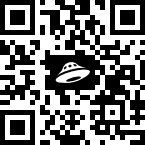  Рабочая программа воспитания МБДОУ №137Организационный разделОписание условий реализации программы:Материально-техническое обеспечение, обеспеченность методическими материалами и средствами обучения и воспитания:В МБДОУ №137 созданы материально-технические условия, обеспечивающие:возможность достижения обучающимися планируемых результатов освоения АОП;выполнение требований санитарно-эпидемиологических правил и гигиенических нормативов, содержащихся в СП 2.4.3648-20, СанПиН 2.3/2.4.3590-20 «Санитарно-эпидемиологические требования к организации общественного питания населения», утверждённых постановлением Главного государственного санитарного врача Российской Федерации от 27 октября 2020 г. №32 (зарегистрировано Министерством юстиции Российской Федерации 11 ноября 2020 г., регистрационный № 60833), действующим до 1 января 2027 года (далее - СанПиН 2.3/2.4.3590-20), СанПиН 1.2.3685-21: к условиям размещения организаций, осуществляющих образовательную деятельность; оборудованию и содержанию территории; помещениям, их оборудованию и содержанию; естественному и искусственному освещению помещений; отоплению и вентиляции; водоснабжению и канализации; организации питания; медицинскому обеспечению; приему детей в организации, осуществляющих образовательную деятельность; организации режима дня; организации физического воспитания; личной гигиене персонала, что подтверждено отсутствие предписаний контрольно- надзорный органов.выполнение требований пожарной безопасности и электробезопасности;выполнение требований по охране здоровья обучающихся и охране труда работников ДОУ;возможность для беспрепятственного доступа обучающихся с ОВЗ, в том числе детей-инвалидов к объектам инфраструктуры: специальные условия для детей с ОВЗ, учитывающие особенности их физического и психического развития.МБДОУ №137 оснащено необходимым оборудованием для различных видов детской деятельности в помещении и на участке, игровыми и физкультурными площадками, озелененной территорией.имеет необходимое оснащение и оборудование для всех видов воспитательной и учебной деятельности воспитанников (в том числе детей с ОВЗ и детей-инвалидов), помещения для занятий и проектной деятельности, обеспечивающие образование детей через игру, общение, познавательно-исследовательскую деятельность и другие формы активности ребёнка с участием взрослых, и других детей;В детском саду имеется необходимый набор мебели, технического оборудования, спортивный и хозяйственный инвентарь, инвентарь для художественного, театрального, музыкального творчества, музыкальные инструменты;Созданы и оснащены административные помещения, методический кабинет; помещения для занятий специалистов (учитель-логопед, инструктор по физической культуре, педагог-психолог, социальный педагог);помещения, обеспечивающие охрану и укрепление физического и психологического здоровья, (медицинский кабинет, спортивный и спортивно-музыкальные залы);Оборудованы прогулочные площадки с теневыми навесами, «Площадка ПДД», метеостанция, цветники, «экологическая тропа» и пр.Созданы условия для организации дополнительных полифункциональных помещений: кабинет дополнительного образования, творческая мастерская, холлы для художественных экспозиций и выставок детского творчества, позволяющих расширить возможности образовательного учреждения.Для осуществления речевой коррекции в детском саду имеются 4 логопедических кабинета, оснащённых специальным оборудованием: комплекты«Родная игрушка», «Круги Луллия», планшеты «Логико Малыш», «Нумирошка», «ТИКО», интерактивные логопедические комплексы «Колобок», «АЛМА», «Мерсибо»; 3 кабинета педагогов-психологов, с интерактивной панелью «KidsPan» и программно-методическим комплексом «Лонгитюд - Б», 3 дидактических пособия «Дары Фребеля» для развития навыков конструирования в единстве с познанием формы, величины, размеров, пространств отношений, находятся в кабинетах учителей-логопедов и педагогов-психологов.В МБДОУ №137 осуществлен доступ к информационным и информационно-телекоммуникационным сетям:- административные компьютеры, имеющие выход в интернет;- ноутбуки в пользовании специалистов и воспитателей;- музыкальные центры, ж/к цветной панели TV, магнитофоны.Для реализации основ финансовой грамотности в МБДОУ приобретен учебно-методический комплекс «Дети и денежные отношения» Н.А. Кузнецовой. В его состав входит полный комплект с методическим сборником игр и занятий, рабочие тетради, электронные ресурсы, интерактивное программное обеспечение и художественная литература. Программа позволяет формировать у детей активную позицию в общении с окружающими, правильное отношение к деньгам – взрослый учит их понимать правильную основу и причинно-следственный характер экономических отношений.Методическое обеспечение образовательного процесса для работы с детьми с ОВЗ отвечает требованиям комплектности обеспечения образовательного процесса с учетом достижения целей и планируемых результатов освоения адаптированной основной образовательной программы. Методическое обеспечение включает в себя: - методические пособия для педагогов ДОУ по всем направлениям развития детей в возрасте от 5 до 7 лет (по образовательным областям); - методические рекомендации для педагогов по планированию образовательного процесса в группах для детей с ТНР; - методические рекомендации для педагогов по организации жизни детей в группах для детей с ТНР; - комплекты развивающих пособий для детей по направлениям образования и по возрастным группам; - комплекты дидактических и демонстрационных материалов: ТИКО, «Мерсибо», «Родная игрушка», «Круги Луллия», планшеты «Логико Малыш», «Нумирошка», «ТИКО»; - электронные образовательные ресурсы: «АЛМА», «Колобок», «Мерсибо»;- детская художественная литература. Обеспеченность АОП ДОУ методическими материалами по образовательным областям полностью соответствует ОП МБДОУ.Психолого-педагогические условия, обеспечивающие развитие ребенка с ТНР;Программа предполагает создание следующих психолого-педагогических условий, обеспечивающих образование ребенка с ТНР в соответствии с его особыми образовательными потребностями:- личностно-порождающее взаимодействие взрослых с детьми, предполагающее создание таких ситуаций, в которых каждому ребенку с ТНР предоставляется возможность выбора деятельности, партнера, средств и жизненных навыков; учитываются обусловленные структурой нарушенного речеязыкового развития особенности деятельности (в том числе речевой), средств ее реализации, ограниченный объем личного опыта;- ориентированность педагогической оценки на относительные показатели детской успешности, то есть сравнение нынешних и предыдущих достижений ребенка с ТНР, стимулирование самооценки; - формирование игры как важнейшего фактора развития ребенка с ТНР, с учетом необходимости развития вербальных и невербальных компонентов развития ребенка с ТНР в разных видах игры;- создание развивающей образовательной среды, способствующей физическому, социально-коммуникативному, познавательному, речевому, художественно-эстетическому развитию ребенка с ТНР и сохранению его индивидуальности;- сбалансированность репродуктивной (воспроизводящей готовый образец) и продуктивной (производящей субъективно новый продукт) деятельности, то есть деятельности по освоению культурных форм и образцов и детской исследовательской, творческой деятельности; совместных и самостоятельных, подвижных и статичных форм активности с учетом особенностей развития и образовательных потребностей ребенка с ТНР;- участие семьи как необходимое условие для полноценного развития ребенка дошкольного возраста с тяжелыми нарушениями речи.Особенности организации предметно-пространственной развивающей образовательной среды (ППРОС);Согласно п. 52 ФАОП ДО предметно-пространственная развивающая образовательная среда (далее ППРОС) МБДОУ №137 разработана с учетом психофизических особенностей детей с ОВЗ.Микросреда МБДОУ №137 представлена групповыми помещениями, дополнительными помещениями для занятий и творчества (3 кабинета педагогов-психологов, 4 кабинета учителей-логопедов, полифункциональный зал для занятий музыкальных и физической культурой, ИЗО-студия), стадионами для проведения занятий физической культурой в теплый период учебного года, прогулочными участками детского сада, метеостанцией для ведения наблюдений в природе.  На территории МБДОУ для проведения учебно-тренировочных занятий в рамках региональной программы «Приключения Светофора» и муниципального проекта «Ростов – территория безопасности»оборудована учебно-тренировочная площадка для проведения тематических обучающих занятий, с мобильным оборудованием.Правильно организованная развивающая предметно-пространственная среда в групповом помещении и кабинете логопеда создает возможности для успешного устранения речевого дефекта, преодоления отставания в речевом развитии, позволяет ребенку проявлять свои способности не только в организованной образовательной, но и в свободной деятельности, стимулирует развитие творческих способностей, самостоятельности, инициативности, помогает утвердиться в чувстве уверенности в себе, а значит, способствует всестороннему гармоничному развитию личности.Развивающая предметно-пространственная среда позволяет предусмотреть сбалансированное чередование специально организованной образовательной и нерегламентированной деятельности детей, время для которой предусмотрено в режимах каждой из возрастных групп и в утренний, и в вечерний отрезки времени. Обстановка, созданная в групповом помещении и кабинете учителя-логопеда, уравновешивает эмоциональный фон каждого ребенка, способствует его эмоциональному благополучию. В группах компенсирующей направленности, которую посещают моторно неловкие, плохо координированные дети следует уделить особое внимание соблюдению правил охраны жизни и здоровья детей. Наполнение развивающих центров и в групповом помещении, и в кабинете учителя-логопеда соответствует изучаемой лексической теме и только что пройденной лексической теме, а это значит, что каждую неделю наполнение развивающих центров частично обновляется. В логопедическом кабинете развивающая среда организуется таким образом, чтобы способствовать совершенствованию всех сторон речи, обеспечить самостоятельность детей, стимулировать их активность и инициативность. В кабинете учителя-логопеда представлено достаточное количество игр и пособий для подготовки детей к обучению грамоте и развитию интереса к учебной деятельности. Развивающая предметно-пространственная среда групповых помещений обеспечивает максимальную реализацию образовательного потенциала пространства. Материалы, оборудование (в том числе игровое), инвентарь, подобраны с учётом возраста детей и особенностями их речевого развития и обеспечивают:Охрану и укрепление их здоровья;Учёт особенностей развития каждого воспитанника (возможность общения и совместной деятельности здоровых детей и детей с тяжелыми нарушениями речи, детей с задержкой психического развития);Учёт климатических условий (климат Ростовской области позволяет проводить физкультурные занятия, спортивные праздники и досуги на свежем воздухе в период с сентября по ноябрь и с марта по август).Образовательное пространство оснащено различными средствами обучения и воспитания (в том числе техническими): аудио/видео аппаратура, ноутбуки, интерактивные доски. Дидактическое, игровое, музыкальное, спортивное, оздоровительное оборудование, инвентарь, подобраны с учётом специфики Программы.Трансформация пространства групповых помещений осуществляется за счёт модульного игрового оборудования, обеспечивающего его гибкое зонирование и возможность изменения в зависимости от замысла детей, их меняющихся интересов и возможностей. В целях поддержания детского интереса предметно-пространственная среда групповых помещений систематически меняется и пополняется новыми игрушками и дидактическими пособиями.В МБДОУ №137 в одном из зданий направления физического и художественно-эстетического развития воспитанников решаются в полифункциональном помещении.  Помещение располагает необходимым физкультурным, музыкальным оборудованием и инвентарем для решения задач указанных направлений.Наличие кабинета педагога-психолога, подбор в нём специального развивающего оборудования, игрового материала обеспечивают вариативность среды вне группового пространства.Предметно-пространственная среда детская сада отвечает требованиям безопасности - соответствию всех ее элементов требованиям по обеспечению надежности и безопасности в использовании.Кадровые условияВ штатное расписание МБДОУ №137, реализующего адаптированную образовательную программу дошкольного образования для детей с ТНР, включены следующие должности: воспитатель логопедической группы, учитель-логопед, педагог-психолог, музыкальный руководитель, инструктор по физической культуре, социальный педагог. Уровень квалификации педагогических работников для каждой занимаемой должности соответствует квалификационным требованиям, указанным в Едином квалификационном справочнике должностей руководителей, специалистов и служащих, раздел «Квалификационные характеристики должностей работников образования», едином квалификационном справочнике, утвержденном приказом Минздрав соцразвития Российской Федерации от 26 августа 2010 № 761н (ред. 31.05.2011), и профессиональных стандартах «Педагог (педагогическая деятельность в сфере дошкольного, начального общего, основного общего, среднего общего образования) (воспитатель, учитель)», утвержденных приказом Минтруда России от 18 октября 2013 № 544н (ред. от 05.08.2016)»Об утверждении профессионального стандарта»«Педагог-психолог (психолог в сфере образования)» с учетом контингента воспитанников, утвержденном приказом Минтруда России от 24 июля 2015 г. № 514н. Педагогические работники - воспитатели, музыкальный руководитель, инструктор по физической культуре, наряду со средним или высшим профессиональным педагогическим образованием по соответствующему занимаемой должности направлению (профилю, квалификации) подготовки имеют удостоверение о повышении квалификации в области инклюзивного образования установленного образца. У педагогических работников ДОУ сформированы основные компетенции, необходимые для создания условий развития детей, соответствующих специфике дошкольного возраста. Этому свидетельствует уровень квалификации педагогического состава: 87 % педагогов имеют высшую и первую квалификационные категории. Имея квалифицированный состав педагогических работников по реализации АОП ДО, ДОУ участвует в сетевом взаимодействии городского профессионального сообщества по направлению «Коррекционная деятельность». В целях эффективной реализации АОП ДО учреждение создает условия для профессионального развития педагогических и руководящих кадров, в том числе, их дополнительного профессионального образования. Раз в 3 года каждый педагог ДОУ проходит курсы повышения квалификации не менее 72 часов. Для новых педагогов предусмотрено основательное знакомство с адаптированной образовательной программой, которое охватывает вопросы взаимодействия с детьми и родителями, методы воспитания, вопросы по организации занятий. С этой целью организовано наставничество по вопросам приобретения и совершенствования индивидуальных профессиональных навыков молодыми педагогами. Соблюдение вышеуказанных педагогических условий способствуют успешной организации коррекционно-педагогического процесса в ДОУ и формированию психологической готовности к обучению в школе детей с ТНР.3.3. Календарный план воспитательной работы	План является единым для МБДОУ № 137.	ДОУ вправе наряду с Планом проводить иные мероприятия согласно Программе воспитания, по ключевым направлениям воспитания и дополнительного образования детей.	Все тематические события должны проводиться с учётом особенностей Программы, а также возрастных, физиологических и психоэмоциональных особенностей обучающихся.	Примерный перечень основных государственных и народных праздников, памятных дат в календарном плане воспитательной работы в ДОО.Календарный план воспитательной работыПринятопротокол заседанияПедагогического совета МБДОУ № 137от   29.08.23 г. № 1УтверждаюЗаведующий МБДОУ № 137_______ Псурцева Н.Н.Приказ от 29.08.2023 г. № 83Проектная мощность:Фактическая наполняемость:МБДОУ № 137-корпус 1 – 325МБДОУ № 137-корпус 1 – 380МБДОУ № 137-корпус 2 – 320МБДОУ № 137-корпус 2 – 405МБДОУ № 137-корпус 3 – 290МБДОУ № 137-корпус 3 – 398Возрастная категория детейНаправленность группКоличество группОт 5 до 6 летстаршая компенсирующей направленности2От 6 до 7 летподготовительная компенсирующей направленности3Образовательный сайтhttp://ds137.roovr.ru/Официальная страница ВКhttps://vk.com/public211295939Официальная страница ОКhttps://ok.ru/group/68861760503842Госпаблик ТГhttps://t.me/s/sadko137Дата Образовательное событиеСентябрьСентябрь1 сентябряДень Знаний. Праздник «По дороге познания»Неделя безопасности дорожного движения, посвященная началу учебного года.6 сентябряДень добрых дел. КТД «Если добрый ты»8 сентябряМеждународный день распространения грамотности. Целевое тематическое занятие.13 сентябряДень образования Ростовской области. Обзорные тематические беседы.17 сентябряДень города. Праздничные мероприятия, посвященные основанию города Ростова – на – Дону21 сентябряМеждународный день Мира. Изготовление открытки «Миру-мир!»24 сентябряДень Рождения команды ЮПИД. Смотр – конкурс команд ЮПИД.27 сентябряДень работника дошкольного образования. Конкурс творческих работ детей(рисунки) и родителей(фото) «Педагог в объективе»ОктябрьОктябрь1 октября (29.09.)День единых действий, посвященных Дню пожилых людей. Праздничный концерт в Центре пожилых и одиноких жителей Ворошиловского района.4 октябряВсемирный день защиты животных. Викторина «В мире животных»5 октябряМеждународный день учителя. Тематические беседы.14 октябряДень казачьей воинской славы. Казачий круг – игры-казачат.15 октябряМеждународный день белой трости. Акция «Вместе»15 октября (13.10)Всемирный день математики. Математические турниры.22 октября (20.10)День отца. Спортивные соревнования «Спортивный папа».28 октябряДень символов Ростовской области: герба, флага и гимна. Тематические беседы.28-30 октября(любой из дней)День интернета.Всероссийский урок безопасности школьников в сети Интернет31 октябряДень здоровья. Спортивные досуги «К здоровью всей семьёй»НоябрьНоябрьКонкурс ПДДКонкурс ПДДФестиваль патриотической песни «Мир глазами детей»Фестиваль патриотической песни «Мир глазами детей»2 ноября День межнационального мира и согласия. Беседы о героях-миротворцах.4 ноября  (3.11.)День народного единства. Музыкально-литературный праздник. 10 ноябряДень рождения ЮИД Дона. Поздравительная открытка.19 ноября (третье воскресенье) – 17.11Всемирный день Памяти жертв ДТП. Акция «Скорость и правила»16 ноября Международный день толерантности. КТД «Юные помощники»26 ноября (24.11.) День матери в России. Сюрпризы мамам.30 ноября День Государственного Герба РФ. Тематические беседы с демонстрацией цифровых презентаций.ДекабрьДекабрьНовогодняя выставка «Елка Дона»Новогодняя выставка «Елка Дона»Фестиваль народов ДонаФестиваль народов Дона3 декабря  (1.12)День Неизвестного Солдата. Виртуальная экскурсия к памятнику Неизвестному солдату.3 декабря  (1.12)Международный день инвалидов. Акция «Мы разные, но вместе»5 декабря Международный день добровольца в России. Акция «Доброта спасёт мир»8 декабряДень художника. Экспозиция творческих работ детей и взрослых.9 декабря  (8.12)День Героев Отечества. Виртуальная экскурсия в музей «Истории России»10 декабряДень футбола. Работа спортивного клуба «Мы - Чкмпионика»12 декабря День Конституции Российской Федерации  «Мы – граждане России».КТД «Права и правила»22  декабряВсероссийский праздник благодарности родителям и прародителям «Спасибо за жизнь»Изготовление праздничных газет и буклетов родителям.ЯнварьЯнварьГородская благотворительная акция «Рождественский перезвон»Городская благотворительная акция «Рождественский перезвон»16 январяДень здоровья. Спортивное развлечение «Зимние забавы»21 -22 января (19.01)День бабушек и дедушек. Поздравление в ладошке(изготовление цветных ладошек-благодарности)27 января  День полного освобождения Ленинграда от фашистской блокады (1944 год). Тематические беседы со старшими дошкольниками.28 января (29.01.)День рождения LEGO. Фестиваль LEGO-TIME28 январяДень рождения Чехова А.П.Литературные чтения.ФевральФевральГородской фестиваль детской анимации «Полезная анимация»Городской фестиваль детской анимации «Полезная анимация»Муниципальный конкурс  «Браво, дети!»Муниципальный конкурс  «Браво, дети!»Муниципальный конкурс «Юный мастер»Муниципальный конкурс «Юный мастер»2 февраляДень разгрома советскими войсками немецко-фашистских войск  в Сталинградской битве. Тематические беседы со старшими дошкольниками.8 февраля День российской науки. Фестиваль открытий.14 февраляМероприятия, посвященные второму освобождению г. Ростова-на-Дону от немецко-фашистских захватчиков. (81 год). Тематические занятия «Город воинской славы – Ростов-на-Дону»15 февраля День памяти о россиянах, исполнявших служебный долг за пределами Отечества.Цифровой альбом «Герои рядом с нами»21 февраля Международный день родного языка. Викторины «По речевым тропинкам»23 февраля (22.02)День защитника Отечества. Активный досуг с участием пап.МартМартОткрытый городской конкурс «Птицы Родного края», посвященный международному Дню птицОткрытый городской конкурс «Птицы Родного края», посвященный международному Дню птицКонкурс ПДДКонкурс ПДД1 марта Всемирный день гражданской обороны. Тематические беседы со старшими дошкольниками.6 мартаДень Рождения отряда ЮИД. Поздравительная открытка.8 марта (6-7.03) Международный женский день. Музыкальный праздник.11-17 мартаМасленица. Народные игры и традиции – тематические развлечения 11-17 мартаНеделя Математики. Математические квесты.18 марта День воссоединения Крыма и России. Крымская весна – творческая выставка.21 марта Всемирный день поэзии. Онлайн-конкурс чтецов.22 мартаДень защиты от экологической опасности. КТД «ЭкологиЯ»25 – 29 марта Всероссийская неделя детской и юношеской книги. Творческие встречи в детской библиотеке им. С.П. Королёва25 – 29 марта Всероссийская неделя музыки для детей и юношества. Встреча с юными музыкантами ДШИ № 127 мартаДень рождения Закруткина В.А. Знакомство с произведениями писателя. День театра. Театральные зарисовки.АпрельАпрельГородская акция «Весенняя неделя добра» Единый городской экологический урокГородская акция «Весенняя неделя добра» Единый городской экологический урок1 апреля Международный день птиц. День смеха. Птичий хор – музыкальная композиция.2 апреляМеждународный день детской книги, День единения народов России и Белоруссии.КТД «Книги – мои друзья»7 апреля(5.04)День здоровья. Проектные страницы «Я умею»8 апреляДень Российской анимации. Конкурс мультстудий «Я творю мир»12 апреля  День космонавтики. Гагаринский урок «Космос - это мы»13 апреля День древонасаждения. БУНТ (Большая Уборка На Территории)30  апреля (27.04)День пожарной охраны. Тематическое занятиеМайМай1-2 маяПраздник весны и труда9 мая (8.09)День Победы советского народа в Великой Отечественной войне 1941 - 1945 годов. Праздничный концерт в Доме ветеранов «Дети мира – детям войны»15 мая Международный день семьи. Фольклорный праздник19 маяДень детских общественных объединений. Акция «Мы -  команда»24 мая День славянской письменности и культуры. Тематические события.24 маяДень рождения М.А. Шолохова. Донские рассказы.25 маяДень службы пропаганды ГАИ ГИБДД. Встреча с сотрудником ГАИ ГИБДД.27 маяДень библиотек. Экскурсия – поздравление.ИюньИюнь1 июня  (31.05)Международный день защиты детей. Праздник «Встречаем ЛЕТО!»3 -7 июняНеделя безопасности, посвященная окончанию учебного года. Начало ЛОК.5 июня  Всемирный день окружающей среды День эколога. КТД «Зеленые тропинки»6 июняПушкинский день России. Карнавал Пушкинских героев. 12 июня  (11.06)День России. Тематический праздник.22 июня (21.06)День памяти и скорби – день начала Великой Отечественной войны. Тематические беседы. Акция «Помним»23 июня (24.06)Международный Олимпийский день. Спортивные игры-эстафеты.ИюльИюль3 июляДень ГИБДД (поздравление от команды ЮПИД). Поздравительная видеооткрытка.8 июляДень семьи, любви и верности. Акция «7-Я»13 июля (12.07)День головоломки «Турниры знатоков»16 июляДень здоровья. Летние спортивные игры.20 июля (19.07)Международный день шахмат. Турнир26 июляДень ВМФ (День Военно-Морского Флота). Конкурс рисунка.30 июляМеждународный день дружбы. КТД «Дружбой дорожим»АвгустАвгуст5 августа День Светофора. Тематические занятия  на транспортной площадке.8 августаДень рождения Платова М.И., атамана Донского казачьего войска. Рассказы в картинках.12 августаДень физкультурника. Спортивный праздник.19 августаВсемирный день фотографии. Фотокросс «Удивительное рядом»22 августаДень Российского Флага. Тематические беседы.27 августаДень Российского кино. Анимационные зарисовки мультстудий.30 августаДень освобождения Ростовской области от немецко-фашистских захватчиков. Тематические беседы.31 августаПрощание с летом. Итоги ЛОК.